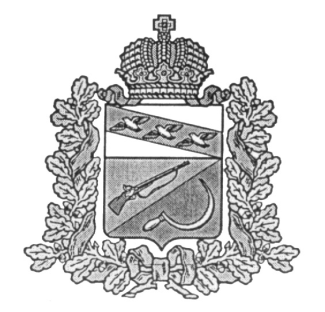 АДМИНИСТРАЦИЯМЕЛЕХИНСКОГО СЕЛЬСОВЕТАЩИГРОВСКОГО РАЙОНА КУРСКОЙ ОБЛАСТИП О С Т А Н О В Л Е Н И ЕОт  «18» мая .         № 37О проведении публичных слушанийВ соответствии со ст. 5.1 Градостроительного кодекса РФ, федеральным законом от 06.10.2003г. № 131-ФЗ «Об общих принципах организации местного самоуправления в Российской Федерации», Уставом муниципального образования «Мелехинский сельсовет» Щигровского района Курской области,  в целях соблюдения права человека на благоприятные условия жизнедеятельности, прав и законных интересов правообладателей земельных участков и объектов капитального строительства, расположенных на территории муниципального образования «Мелехинский сельсовет» Щигровского района Курской области, Администрация Мелехинского сельсовета,постановляет:1. Назначить публичные слушания по проекту «Внесение изменений в Правила благоустройства территории   Мелехинского сельсовет Щигровского района Курской области», утвержденных решением Собрания депутатов Мелехинского сельсовета Щигровского района Курской области от _____, в части определения границ прилегающих территорий в целях организации их благоустройства.2. Установить срок проведения публичных слушаний со дня опубликования проекта до дня опубликования заключения о результатах публичных слушаний – с 18.05.  по 18.06.2018г.3. Публичные слушания провести: 18.06.2018 г. по населенным пунктам:- 8- 45 д. 2-е Мелехино;       - 9-30 д. 1-е Мелехино ;- 10-15 д. Аносовка;- 11-00 д. Каменева Поляна;-11-45 д. Варламовка;- 12-30 д. 2-е Есенки;- 13-15 п. Березник;- 14-00 д. Медведев Колодезь;- 14-45 д. Новоселовка;- 15-30 д. Новоспасовка;- 16-15 д. Пушкарка 4. Местом проведения публичных слушаний определить:- с. 2-е Мелехино  - здание Администрации Мелехинского сельсовета по адресу: Курская область, Щигровский район, Мелехинский сельсовет, с. 2-е Мелехино;- с. 1-е Мелехино – придомовая территория Зубковых по адресу: Курская область, Щигровский район, Мелехинский сельсовет, с. 1-е Мелехино;- д. Аносовка – придомовая территория Сергеева А.В. по адресу: Курская область, Щигровский район, Мелехинский сельсовет, д. Аносовка;- д. Каменева Поляна - придомовая территория Струковых по адресу: Курская область, Щигровский район, Мелехинский сельсовет, д. Каменева Поляна;- д. Варламовка – придомовая территория Дворниковых по адресу: Курская область, Щигровский район, Мелехинский сельсовет, д. Варламовка;- д. 2-е Есенки – придомовая территория Огурцовых по адресу: Курская область, Щигровский район, Мелехинский сельсовет, д. 2-е Есенки;- п. Березник - придомовая территория Басовых по адресу: Курская область, Щигровский район, Мелехинский сельсовет, п. Березник;- д. Медведев Колодезь - придомовая территория Воробьевой по адресу: Курская область, Щигровский район, Мелехинский сельсовет, д. Медведев Колодезь;- д. Новоселовка - придомовая территория Сергеевых по адресу: Курская область, Щигровский район, Мелехинский сельсовет, д. Новоселовка;- д. Новоспасовка - придомовая территория Лузиных по адресу: Курская область, Щигровский район, Мелехинский сельсовет, д. Новоспасовка;- д. Пушкарка - придомовая территория Ханыкина по адресу: Курская область, Щигровский район, Мелехинский сельсовет, д. Пушкарка;5. Место размещения экспозиции документов и материалов, подлежащих рассмотрению на публичных слушаниях – здание Администрации Мелехинского сельсовета Щигровского района Курской области.6.Установить срок проведения экспозиции – с 18.05.2018г. по 18.06.2018г. в рабочие дни с 9.00 по 12.00.7. Комиссии по подготовке проекта изменений и дополнений в Правила благоустройства  муниципального образования  «Мелехинский сельсовет» Щигровского района Курской области:- обеспечить организационные мероприятия по проведению публичных слушаний и подготовку заключения о результатах публичных слушаний;- обеспечить размещение извещения в газете «Районный вестник», на сайте Администрации муниципального образования «Мелехинский сельсовет» в сети «Интернет», на информационном стенде около здания Администрации информацию о проведении публичных слушаний;- Проект «Внесение изменений в Правила благоустройства территории Мелехинского сельсовета Щигровского района Курской области» разместить на официальном сайте Администрации Мелехинского сельсовета, на информационном стенде около здания Администрации.8. Предложения и замечания по предмету публичных слушаний направлять в комиссию по месту ее нахождения: Курская область, Щигровский район, Мелехинский сельсовет, с. 2-е Мелехино (администрация муниципального образования «Мелехинский сельсовет») ежедневно с 8-00 до 16-00( за исключением выходных дней), тел. 4-76-18.9. Контроль за исполнением настоящего постановления возложить на заместителя главы администрации Мелехинского сельсовета  М.А. Мачикину10. Постановление вступает в силу со дня его опубликования.Глава Мелехинского сельсовета                        А.И. Мордвинова                                                                                                                       Утверждены                                                                                                  Решением Собрания депутатов Мелехинского сельсовета Щигровского района от 30.10.2017 г. № 24-77-6(с изменениями в редакции Решения Собрания депутатов Мелехинского сельсовета Щигровского района Курской области от ____ №_)   Правила благоустройства территории муниципального образования «Мелехинский сельсовет» Щигровского района Курской областиРаздел 1. Общие положения1.1 Правила благоустройства территории муниципального образования «Мелехинский сельсовет» Курской области (далее по тексту - Правила) разработаны в соответствии с Градостроительным кодексом РФ, Земельным кодексом Российской Федерации, Федеральным законом от 06.10.2003 № 131-ФЗ «Об общих принципах организации местного самоуправления в Российской Федерации», Федеральным законом от 08.11.2007 № 257-ФЗ «Об автомобильных дорогах и о дорожной деятельности в Российской Федерации и о внесении изменений в отдельные законодательные акты Российской Федерации», Федеральным законом от 30.03.1999 года № 52-ФЗ «О санитарно-эпидемиологическом благополучии населения», Федеральным законом от 10.01.2002  № 7-ФЗ «Об охране окружающей среды», постановлением Госстроя Российской Федерации от 27.09.2003 № 170 "Об утверждении Правил и норм технической эксплуатации жилищного фонда", приказом Минстроя России от 13.04.2017 № 711/пр «Об утверждении методических рекомендаций для подготовки правил благоустройства территорий поселений , городских округов, внутригородских районов», иными нормативными правовыми актами, регулирующими правоотношения по благоустройству, уборке, озеленению населенных пунктов.Настоящие Правила устанавливают общие параметры и рекомендуемое минимальное сочетание элементов благоустройства для создания безопасной, удобной и привлекательной среды обитания на территории муниципального образования «Мелехинский сельсовет» Щигровского района Курской области.1.2. Проектирование, строительство и эксплуатация элементов благоустройства обеспечивают требования охраны здоровья человека, исторической и природной среды, архитектурной привлекательности, создают технические возможности беспрепятственного передвижения маломобильных групп населения по территории Мелехинского сельсовета.1.3. Правила устанавливают обязательные нормы и требования в сфере благоустройства территории Мелехинского сельсовета для всех юридических и физических лиц, в том числе требования по содержанию зданий (включая жилые дома), сооружений и земельных участков, на которых они расположены, к внешнему виду фасадов и ограждений соответствующих зданий и сооружений, перечень работ по благоустройству и периодичность их выполнения, установление порядка участия собственников зданий (помещений в них) и сооружений в благоустройстве прилегающих территорий; организация благоустройства территории Мелехинского сельсовета (включая освещение улиц, озеленение территории, установку указателей с наименованиями улиц и номерами домов). 1.4. Основные понятия, используемые в настоящих Правилах.В настоящих Правилах используются следующие основные термины и понятия:     Благоустройство территорий – это комплекс проводимых на территории мероприятий, направленных на повышение эксплуатационных и эстетических характеристик территорий и предусматривающих один из следующих видов работ (или их комплекс) :- архитектурно- планировочную организацию территории;- озеленение;- устройство архитектурного освещения;- размещение малых архитектурных форм, объектов сельского дизайна, рекламы, визуальной коммуникации  и информации, произведений монументально- декоративного искусства;- создание условий обеспечивающих доступность маломобильных групп граждан     сельская среда — это совокупность природных, архитектурно-планировочных, экологических, социально-культурных и других факторов, характеризующих среду обитания на определенной территории и определяющих комфортность проживания на этой территории.        Дворовая территория - территория, прилегающая к жилому зданию и находящаяся в общем пользовании проживающих в нем лиц, ограниченная по периметру жилыми зданиями, строениями, сооружениями или ограждениями. На дворовой территории в интересах лиц, проживающих в жилом здании, к которому она прилегает, размещаются детские площадки, места для отдыха, сушки белья, парковки автомобилей, зеленые насаждения и иные объекты общественного пользования.    Капитальный ремонт дорожного покрытия - комплекс работ, при котором производится полное восстановление и повышение работоспособности дорожной одежды и покрытия, земляного полотна и дорожных сооружений, осуществляется смена изношенных конструкций и деталей или замена их на наиболее прочные и долговечные, изменение  геометрических параметров дороги с учетом роста интенсивности движения и осевых нагрузок автомобилей в пределах норм, соответствующих категории, установленной для ремонтируемой дороги, без увеличения ширины земляного полотна на основном протяжении дороги.     Качество сельской среды - комплексная характеристика территории и ее частей, определяющая уровень комфорта повседневной жизни для различных слоев населения.     Комплексное развитие сельской среды – улучшение, обновление, трансформация, использование лучших практик и технологий на всех уровнях жизни поселения, в том числе развитие инфраструктуры, системы управления, технологий, коммуникаций между горожанами и сообществами.   Контейнер - стандартная емкость для сбора твердых бытовых отходов (ТБО) вместимостью до .     Критерии качества сельской среды - количественные и поддающиеся измерению параметры качества сельской среды.     Крупногабаритный мусор (КГМ) - отходы потребления и хозяйственной деятельности (бытовая техника, мебель и др.), утратившие свои потребительские свойства, не помещающиеся по габаритам в стандартные контейнеры для сбора твердых бытовых отходов (ТБО)     Нормируемый комплекс элементов благоустройства - необходимое минимальное сочетание элементов благоустройства для создания на территории муниципального образования экологически благоприятной и безопасной, удобной и привлекательной среды.    Несанкционированная свалка мусора - самовольный сброс (размещение) или складирование твердых бытовых отходов (ТБО), КГМ, отходов производства и строительства, другого мусора, образованного в процессе деятельности юридических или физических лиц     Оценка качества сельской среды - процедура получения объективных свидетельств о степени соответствия элементов сельской среды на территории муниципального образования установленным критериям для подготовки и обоснования перечня мероприятий по благоустройству и развитию территории в целях повышения качества жизни населения и привлекательности территории.     Общественные пространства - это территории муниципального образования, которые постоянно доступны для населения, в том числе площади, набережные, улицы, пешеходные зоны, скверы, парки. Статус общественного пространства предполагает отсутствие платы за посещение. Общественные пространства могут использоваться резидентами и гостями муниципального образования в различных целях, в том числе для общения, отдыха, занятия спортом, образования, проведения собраний граждан, осуществления предпринимательской деятельности, с учетом требований действующего законодательства.     Объекты благоустройства территории - территории муниципального образования, на которых осуществляется деятельность по благоустройству, в том числе площадки отдыха, открытые функционально-планировочные образования общественных центров, дворы, кварталы, а также территории, выделяемые по принципу единой градостроительной регламентации (охранные зоны) или визуально-пространственного восприятия (площадь с застройкой, улица с прилегающей территорией и застройкой, растительные группировки), водные объекты и гидротехнические сооружения, природные комплексы, особо охраняемые природные территории, линейные объекты дорожной сети, объекты ландшафтной архитектуры, другие территории муниципального образования.      Проезд - дорога, примыкающая к проезжим частям жилых и магистральных улиц, разворотным площадкам.      Проект благоустройства -  это пакет документации, основанной на стратегии развития муниципального образования и концепции, отражающей потребности жителей такого муниципального образования, который содержит материалы в текстовой и графической   форме  и определяет проектные решения по благоустройству территории. Состав данной документации  может быть различным в зависимости от того, к какому объекту благоустройства он относится. Предлагаемые в проектной документации по благоустройству решения готовятся по результатам социологических, маркетинговых, архитектурных, градостроительных и иных исследований, социально-экономической оценки эффективности проектных решений.       Развитие объекта благоустройства - осуществление работ, направленных на создание новых или повышение качественного состояния существующих объектовблагоустройства, их отдельных элементов.      Санитарно-защитные зоны - зона разрыва между промышленными предприятиями и ближайшими жилыми или общественными зданиями. Создается с целью защиты населения от влияния вредных производственных факторов (шум, пыль, газообразные и другие вредные выбросы, содержащие промышленные яды).      Содержание объекта благоустройства - поддержание в надлежащем техническом, физическом, эстетическом состоянии объектов благоустройства, их отдельных элементов.      Субъекты сельской среды - жители населенного пункта, их сообщества, представители общественных, деловых организаций, органов власти и других субъектов социально-экономической жизни, участвующие и влияющие на развитие населенного пункта.        Уборка территорий - виды деятельности, связанные со сбором, вывозом в специально отведенные места отходов производства и потребления, другого мусора, снега, мероприятия, направленные на обеспечение экологического и санитарно-эпидемиологического благополучия населения и охрану окружающей среды.     Улица - обустроенная или приспособленная и используемая для движения транспортных средств и пешеходов полоса земли либо поверхность искусственного сооружения, находящаяся в пределах населенных пунктов, пешеходная и парковая дорога, дорога в  промышленных и коммунально-складских зонах.     Элементы благоустройства территории - декоративные, технические, планировочные, конструктивные решения, элементы ландшафта, различные видыоборудования и оформления, малые архитектурные формы, некапитальные нестационарные сооружения, наружная реклама и информация, используемые как составные части благоустройства, а также система организации субъектов сельской среды.2. Общие принципы2.1 Деятельность по благоустройству территорий включает в себя:- общие требования к состоянию: общественных пространств, зданий различного назначения и формы собственности, объектов благоустройства и их отдельных элементов;- особые требования к доступности сельской среды для маломобильных группнаселения;- разработку проектной документации  по благоустройству территории и выполнение мероприятий по благоустройству территорий и содержание  ;- контроль за соблюдением правил благоустройства;- порядок и механизмы общественного участия в процессе благоустройства.      Участниками деятельности по благоустройству являются, в том числе:- представители органов местного самоуправления, осуществляющие организационные и контролирующие функции, обеспечивающие финансирование в пределах своих полномочий;- жители, которые формируют запрос на благоустройство, принимают участие в оценке предлагаемых решений, в отдельных случаях участвуют в выполнении работ (жители могут быть представлены общественными организациями и объединениями);- хозяйствующие субъекты, осуществляющие деятельность на территориимуниципального образования, которые могут соучаствовать в формировании запроса на благоустройство, а также в финансировании мероприятий по благоустройству;- представители профессионального сообщества, в том числе архитекторы и дизайнеры, которые разрабатывают концепции объектов благоустройства и создаютрабочую документацию;- исполнители работ, в том числе строители, производители малых архитектурных форм и Участие жителей (непосредственное или опосредованное) в деятельностипо благоустройству является обязательным и осуществляется путем принятия решений, через вовлечение общественных организаций, общественное соучастие в реализации проектов. Механизмы и порядок участия жителей установлены разделом 8 настоящих Правил. Форма участия определяется органом местного самоуправления в зависимости от особенностей проекта по благоустройству.2.2 Проектирование, строительство и эксплуатация объектов благоустройства различного функционального назначения должны обеспечивать требования по охране и поддержанию здоровья человека, охраны исторической и природной среды, создавать технические возможности беспрепятственного передвижения маломобильных групп населения по территории муниципального образования, способствовать коммуникациям и взаимодействию граждан и сообществ и формированию новых связей между ними.2.3 Реализация приоритетов обеспечения качества сельской среды при выполнении проектов благоустройства территории обеспечивается посредством внесения изменений в местные нормативы градостроительного проектирования, учета в составе стратегии социально-экономического развития, муниципальных программ, генерального плана, правил землепользования и застройки, проектов планировки территории, проектной документации на объекты капитального строительства. В стратегии социально-экономического развития муниципального образования ставятся основные задачи в области обеспечения качества сельской среды.2.4 Концепция благоустройства для каждой территории должна создаваться с учетом потребностей и запросов жителей и других субъектов сельской среды и при их непосредственном участии на всех этапах создания концепции, а также с учетом стратегических задач комплексного устойчивого развития сельской среды, в том числе формирования возможности для создания новых связей, общения и взаимодействия отдельных граждан и сообществ, их участия в проектировании и реализации проектов по развитию территории, содержанию объектов благоустройства и для других форм созидательного проявления творческого потенциала жителей данного населенного пункта.2.5 В качестве приоритетных объектов благоустройства следует выбирать активно посещаемые или имеющие очевидный потенциал для роста пешеходных потоков, общественного транспорта и велосипедного транспорта территории  муниципального образования, с учетом объективной потребности в развитии тех или иных общественных пространств, экономической эффективности реализации и планов развития населенного пункта.2.6 Приоритет обеспечения качества сельской среды при реализации проектов благоустройства территорий достигается путем реализации следующих принципов:2.6.1 Принцип функционального разнообразия - насыщенность территории муниципального образования разнообразными социальными и коммерческими сервисами.2.6.2 Принцип комфортной организации пешеходной среды - создание в муниципальном образовании условий для приятных, безопасных, удобных пешеходных прогулок путем совмещения различных функций (транзитная, коммуникационная, рекреационная, потребительская) на пешеходных маршрутах. Пешеходные прогулки должны быть доступны для различных категорий граждан, в том числе для маломобильных групп граждан при различных погодных условиях.2.6.3 Принцип комфортной мобильности - наличие у жителей сопоставимых по скорости и уровню комфорта возможностей доступа к основным точкам притяжения в населенном пункте и за его пределами при помощи различных видов транспорта (личный автотранспорт, различные виды общественного транспорта, велосипед).2.6.4 Принцип комфортной среды для общения - гармоничное сосуществование общественных пространств (территорий с высокой концентрацией людей, сервисов, элементов благоустройства, предназначенных для активной общественной жизни) и приватных пространств с ограниченным доступом посторонних людей, предназначенных для уединенного общения и проведения времени. Общественные и приватные пространства должны быть четко отделены друг от друга планировочными средствами.2.6.5 Принцип гармонии с природой - насыщенность общественных и приватных пространств разнообразными элементами природной среды (зеленые насаждения, водные объекты и др.) различной площади, плотности территориального размещения и пространственной организации в зависимости от функционального назначения части территории. Находящиеся в населенном пункте элементы природной среды должны иметь четкое функциональное назначение в структуре общественных либо приватных пространств.2.6.6 Реализация принципов комфортной среды для общения и комфортной пешеходной среды предполагает создание условий для защиты общественных и приватных пространств от вредных факторов среды (шум, пыль, загазованность) эффективными архитектурно- планировочными приемами.2.6.7 Общественные пространства должны обеспечивать принцип пространственной и планировочной взаимосвязи жилой и общественной среды, центров социального тяготения, транспортных узлов на всех уровнях.Раздел 2. Элементы благоустройства территории      К элементам благоустройства территории муниципального образования «Мелехинский сельсовет» Щигровского района Курской области относятся следующие элементы:-  элементы инженерной подготовки и защиты территории;- элементы озеленения;- виды покрытий;- сопряжения поверхностей;- ограждения;- малые архитектурные формы (устройства для оформления озеленения, водные устройства, уличное коммунально-бытовое оборудование, уличное техническое оборудование;- игровое и спортивное оборудование;- освещение и осветительное оборудование (функциональное освещение, архитектурное освещение, световая информация, источники света, освещение транспортных и пешеходных зон, режимы работы осветительных установок );- наружная реклама;- нестационарные (некапитальные ) сооружения;- требования к оформлению и оборудованию зданий и сооружений , содержанию фасадов зданий;- площадки (детские площадки, площадки отдыха, спортивные площадки, площадки для установки мусоросборников, площадки для выгула и дрессировки собак, площадки автостоянок);-пандусы для маломобильных групп граждан .2.1. Элементы инженерной подготовки и защиты территории2.1.1. Элементы инженерной подготовки и защиты территории обеспечивают безопасность и удобство пользования территорией, ее защиту от неблагоприятных явлений природного и техногенного воздействия в связи с новым строительством или реконструкцией. Проектирование элементов инженерной подготовки и защиты территории производится в составе мероприятий по организации рельефа и стока поверхностных вод.2.1.2. Задачи организации рельефа при проектировании благоустройства определяются в зависимости от функционального назначения территории и целей ее преобразования и реконструкции. Организацию рельефа реконструируемой территории, как правило, следует ориентировать на максимальное сохранение рельефа, почвенного покрова, имеющихся зеленых насаждений, условий существующего поверхностного водоотвода, использование вытесняемых грунтов на площадке строительства.2.1.3. При организации рельефа необходимо предусматривать снятие плодородного слоя почвы толщиной 150 -  и оборудование места для его временного хранения. При проведении подсыпки грунта на территории допускается использовать только минеральные грунты и верхние плодородные слои почвы.2.1.4. Необходимо проводить укрепление откосов. Выбор материала и технологии укрепления зависят от местоположения откоса, предполагаемого уровня механических нагрузок на склон, крутизны склона и формируемой среды.2.1.5. Предусматривается ограждение подпорных стенок и верхних бровок откосов при размещении на них транспортных коммуникаций согласно ГОСТ Р 52289-2004, ГОСТ 26804-2012. Также следует предусматривать ограждения пешеходных дорожек, размещаемых вдоль этих сооружений, при высоте подпорной стенки более , а откоса - более . Высоту ограждений рекомендуется устанавливать не менее .2.1.6. При проектировании стока поверхностных вод необходимо руководствоваться СП 32.13330.2012 "Свод правил. Канализация. Наружные сети и сооружения. Актуализированная редакция СНиП 2.04.03-85". При организации стока следует обеспечивать комплексное решение вопросов организации рельефа и устройства открытой или закрытой системы водоотводных устройств: водосточных труб (водостоков), лотков, кюветов, быстротоков. Проектирование поверхностного водоотвода необходимо осуществлять с минимальным объемом земляных работ и предусматривать сток воды со скоростями, исключающими возможность эрозии почвы.2.1.7. Применение открытых водоотводящих устройств допускается в границах территорий парков и лесопарков в существующей застройке на улицах индивидуального жилищного строительства (канавы для отвода паводковых и талых вод). Открытые лотки (канавы, кюветы) по дну или по всему периметру следует укреплять (одерновка, каменное мощение, монолитный бетон, сборный железобетон, керамика и др.), угол откосов кюветов необходимо принимать в зависимости от видов грунтов.2.1.8. На территориях объектов рекреации водоотводные лотки могут обеспечивать сопряжение покрытия пешеходной коммуникации с газоном, их необходимо выполнять из элементов мощения (плоского булыжника, колотой или пиленой брусчатки, каменной плитки и др.), стыки допускается замоноличивать раствором высококачественной глины.2.1.9. При обустройстве решеток, перекрывающих водоотводящие лотки на пешеходных коммуникациях, ребра решеток необходимо располагать вдоль направления пешеходного движения, а ширину отверстий между ребрами не более . 2.2. Озеленение2.2.1. Озеленение - элемент благоустройства и ландшафтной организации территории, обеспечивающий формирование среды Мелехинского сельсовета с активным использованием растительных компонентов, а также поддержание ранее созданной или изначально существующей природной среды на территории Мелехинского сельсовета.Озеленение территорий осуществляется по проектам, согласованным с главным специалистом- экспертом архитектором администрации Щигровского района.2.2.2. Основными типами насаждений и озеленения являются: массивы, группы, солитеры, живые изгороди, кулисы, боскеты, шпалеры, газоны, цветники, различные виды посадок (аллейные, рядовые, букетные и др.). В зависимости от выбора типов насаждений определяется объемно-пространственная структура насаждений и обеспечиваются визуально-композиционные и функциональные связи участков озелененных территорий между собой и с застройкой населенного пункта.2.2.3. На территории Мелехинского сельсовета  процент озеленения устанавливается в соответствии с Правилами землепользования и застройки муниципального образования "Мелехинский сельсовет" Щигровского района Курской  области (ПЗЗ). Расчетная минимальная доля озеленения территории в зависимости от вида деятельности и территориальной зоны устанавливается Правилами землепользования и застройки муниципального образования " Мелехинский сельсовет " (ПЗЗ).2.2.4. На территории Мелехинского сельсовета используются два вида озеленения: стационарное - посадка растений в грунт и мобильное - посадка растений в специальные мобильные емкости (контейнеры, вазоны и т.п.). Стационарное и мобильное озеленение обычно используют для создания архитектурно-ландшафтных объектов (газонов, садов, цветников, площадок с кустами и деревьями и т.п.) на естественных и искусственных элементах рельефа, крышах (крышное озеленение), фасадах (вертикальное озеленение) зданий и сооружений.2.2.5. На территории Мелехинского сельсовета доли цветников на озелененных территориях вновь проектируемых объектов рекреации определяется в проектной документации.При этом не менее половины от площади цветника формируются из многолетников.2.2.6. Проектирование озеленения и формирование системы зеленых насаждений на территории Мелехинского сельсовета следует вести с учетом факторов потери (в той или иной степени) способности  экосистем к саморегуляции. Для обеспечения жизнеспособности насаждений и озеленяемых территорий населенного пункта обычно необходимо:- производить благоустройство территории в зонах особо охраняемых природных территорий в соответствии с установленными режимами хозяйственной деятельности и величиной нормативно допустимой рекреационной нагрузки;- учитывать степень техногенных нагрузок от прилегающих территорий;- осуществлять для посадок подбор адаптированных пород посадочного материала с учетом характеристик их устойчивости к воздействию антропогенных факторов.2.2.7. При воздействии неблагоприятных техногенных и климатических факторов на различные территории населенного пункта необходимо формировать защитные насаждения, при воздействии нескольких факторов необходимо выбирать ведущий по интенсивности и (или) наиболее значимый для функционального назначения территории.2.2.8. При посадке деревьев в зонах действия теплотрасс рекомендуется учитывать фактор прогревания почвы в обе стороны от оси теплотрассы на расстояние: интенсивного прогревания - до , среднего - 2 - , слабого - 6 - . У теплотрасс не рекомендуется размещать: липу, клен, сирень, жимолость - ближе ; тополь, боярышник, кизильник, лиственницу, березу - ближе 3 - .2.2.9. Шумозащитные насаждения в обязательном порядке предусматриваются при проектировании автодорог, автомагистралей, улиц, проспектов, автостоянок, автомоек, предприятий, гаражно-строительных кооперативов, объектов, имеющих автопарковки более 30 машино-мест, стадионов, спортивных площадок в виде однорядных или многорядных рядовых посадок не ниже , обеспечивая в ряду расстояния между стволами взрослых деревьев 8 -  (с широкой кроной), 5 -  (со средней кроной), 3 -  (с узкой кроной).2.2.10. В условиях высокого уровня загрязнения воздуха необходимо формировать многорядные древесно-кустарниковые посадки: при хорошем режиме проветривания - закрытого типа (смыкание крон), при плохом режиме проветривания - открытого, фильтрующего типа (несмыкание крон). 2.2.11. Целью зеленых насаждений является снижение антропогенного воздействия, создание архитектурного облика, эстетическая привлекательность и рекреационная составляющая.Собственники участков, на которых находятся зеленые насаждения, обязаны обеспечить целевое назначение зеленых насаждений.Запрещается использование зеленых насаждений для любых иных целей, в том числе расклеивания, размещения, крепления афиш, объявлений, иной малоформатной информации, в том числе рекламной. 2.3. Виды покрытий 2.3.1. Покрытия поверхности обеспечивают на территории Мелехинского сельсовета условия безопасного и комфортного передвижения, а также формируют архитектурно-художественный облик среды. Для целей благоустройства территории рекомендуется определять следующие виды покрытий:- твердые (капитальные) - монолитные или сборные, выполняемые из асфальтобетона, цементобетона, природного камня и т.п. материалов;- мягкие (некапитальные) - выполняемые из природных или искусственных сыпучих материалов (песок, щебень, гранитные высевки, керамзит, резиновая крошка и др.), находящихся в естественном состоянии, сухих смесях, уплотненных или укрепленных вяжущими;- газонные, выполняемые по специальным технологиям подготовки и посадки травяного покрова;- комбинированные, представляющие сочетания покрытий, указанных выше (например, плитка, утопленная в газон, и т.п.).2.3.2. Вид покрытия определяется при проведении проектирования объекта и является обязательным условием ввода объекта в эксплуатацию.2.3.3. Правообладатель земельного участка, а также лица, у которых в соответствии с действующим законодательством, муниципальными правовыми актами или договором существует обязанность по уборке или благоустройству этой территории, обязаны обеспечить содержание покрытия в состоянии, которое было на момент ввода объекта в эксплуатацию согласно проекту. Возникшие повреждения покрытия должны быть устранены в 10-дневный срок, за исключением твердых покрытий, поврежденных в результате погодных условий в зимний период, которые должны быть восстановлены не позднее 1 мая.2.3.4. Не допускается применение в качестве покрытия кафельной, метлахской плитки, гладких или отполированных плит из искусственного и естественного камня на территории пешеходных коммуникаций, в наземных и подземных переходах, на ступенях лестниц, площадках крылец входных групп зданий.2.3.5. На территории общественных пространств Мелехинского сельсовета все преграды (уступы, ступени, пандусы, осветительное, информационное и уличное техническое оборудование, а также край тротуара в зонах остановок общественного транспорта и переходов через улицу) необходимо выделять полосами тактильного покрытия. Тактильное покрытие рекомендуется начинать на расстоянии не менее чем за  до преграды, края улицы, начала опасного участка, изменения направления движения и т.п. Если на тактильном покрытии имеются продольные бороздки шириной более  и глубиной более , их не рекомендуется располагать вдоль направления движения.2.3.6. Для деревьев, расположенных в мощении, при отсутствии иных видов защиты (приствольных решеток, бордюров, периметральных скамеек и пр.) должны выполняться защитные виды покрытий в радиусе не менее  от ствола: щебеночное, галечное, "соты" с засевом газона. Защитное покрытие может быть выполнено в одном уровне или выше покрытия пешеходных коммуникаций.2.4. Сопряжения поверхностей2.4.1. К элементам сопряжения поверхностей обычно относят различные виды бортовых камней, пандусы, ступени, лестницы. Бортовые камни2.4.2. На стыке тротуара и проезжей части, как правило, следует устанавливать дорожные бортовые камни. Бортовые камни необходимо устанавливать с нормативным превышением над уровнем проезжей части не менее , которое должно сохраняться и в случае ремонта поверхностей покрытий. Для предотвращения наезда автотранспорта на газон в местах сопряжения покрытия проезжей части с газоном необходимо применение повышенного бортового камня на улицах, а также площадках автостоянок при крупных объектах обслуживания.2.4.3. При сопряжении покрытия пешеходных коммуникаций с газоном можно устанавливать садовый борт, дающий превышение над уровнем газона не менее  на расстоянии не менее , что защищает газон и предотвращает попадание грязи и растительного мусора на покрытие, увеличивая срок его службы. На территории пешеходных зон возможно использование естественных материалов (кирпич, дерево, валуны, керамический борт и т.п.) для оформления примыкания различных типов покрытия. Ступени, лестницы, пандусы 2.4.4. При уклонах пешеходных коммуникаций более 6% предусматривается устройство лестниц. На основных пешеходных коммуникациях в местах размещения учреждений здравоохранения и других объектов массового посещения, домов инвалидов и престарелых ступени и лестницы следует предусматривать при уклонах более 5%, обязательно сопровождая их пандусом. При пересечении основных пешеходных коммуникаций с проездами или в иных случаях, оговоренных в задании на проектирование, следует предусматривать бордюрный пандус для обеспечения спуска с покрытия тротуара на уровень дорожного покрытия.2.4.5. При проектировании открытых лестниц на перепадах рельефа высоту ступеней необходимо назначать не более , ширину - не менее  и уклон 1 - 2% в сторону вышележащей ступени. После каждых 10 - 12 ступеней необходимо устраивать площадки длиной не менее . Край первых ступеней лестниц при спуске и подъеме необходимо выделять полосами яркой контрастной окраски. Все ступени наружных лестниц в пределах одного марша следует устанавливать одинаковыми по ширине и высоте подъема ступеней. При проектировании лестниц в условиях реконструкции сложившихся территорий Мелехинского сельсовета высота ступеней может быть увеличена до , а ширина ступеней и длина площадки - уменьшена до  и  соответственно.2.5. Ограждения2.5.1. В целях благоустройства на территории Мелехинского сельсовета необходимо предусматривать применение различных видов ограждений, которые различаются: по назначению (декоративные, защитные, их сочетание), высоте (низкие - 0,3 - , средние - 1,1 - , высокие - 1,8 - ), виду материала (металлические, железобетонные и др.), степени проницаемости для взгляда (прозрачные, глухие), степени стационарности (постоянные, временные, передвижные).2.5.2. Проектирование ограждений необходимо производить в зависимости от их местоположения и назначения согласно ГОСТам, каталогам сертифицированных изделий, проектам индивидуального проектирования.2.5.3. Ограждения магистралей и транспортных сооружений города необходимо проектировать согласно ГОСТ Р 52289-2004, ГОСТ 26804-2012, верхних бровок откосов и террас - согласно пункту 2.1.6 настоящих Правил.2.5.4. На территориях общественного, жилого, рекреационного назначения исключить проектирование глухих и железобетонных ограждений. Необходимо применение декоративных металлических ограждений.2.5.5. Необходимо предусматривать размещение защитных металлических ограждений высотой не менее  в местах примыкания газонов к проездам, стоянкам автотранспорта, в местах возможного наезда автомобилей на газон и вытаптывания троп через газон. Ограждения необходимо размещать на территории газона с отступом от границы примыкания порядка 0,2 - .2.5.6. В случае произрастания деревьев в зонах интенсивного пешеходного движения или в зонах производства строительных и реконструктивных работ при отсутствии иных видов защиты следует предусматривать защитные приствольные ограждения высотой  и более, диаметром  и более в зависимости от возраста, породы дерева и прочих характеристик.2.5.7. Запрещается использование ограждений, установленных на магистральных улицах города, для расклеивания, размещения, крепления афиш, объявлений, иной информации, в том числе рекламной. 2.6. Малые архитектурные формы 2.6.1. К малым архитектурным формам (МАФ) относятся: элементы монументально-декоративного оформления, устройства для оформления мобильного и вертикального озеленения, водные устройства, городская мебель, коммунально-бытовое и техническое оборудование на территории Мелехинского сельсовета.2.6.2. Запрещается использование малых архитектурных форм для размещения, крепления афиш, объявлений, иной информации, в том числе рекламной. Устройства для оформления озеленения 2.6.3. Для оформления мобильного и вертикального озеленения применяются следующие виды устройств: трельяжи, шпалеры, перголы, цветочницы, вазоны. Трельяж и шпалера - легкие деревянные или металлические конструкции в виде решетки для озеленения вьющимися или опирающимися растениями, могут использоваться для организации уголков тихого отдыха, укрытия от солнца, ограждения площадок, технических устройств и сооружений. Пергола - легкое решетчатое сооружение из дерева или металла в виде беседки, галереи или навеса, используется как "зеленый тоннель", переход между площадками или архитектурными объектами. Цветочницы, вазоны - небольшие емкости с растительным грунтом, в которые высаживаются цветочные растения. Водные устройства 2.6.4. К водным устройствам относятся фонтаны, декоративные водоемы. Водные устройства выполняют декоративно-эстетическую функцию, улучшают микроклимат, воздушную и акустическую среду. Водные устройства всех видов следует снабжать водосливными трубами, отводящими избыток воды в дренажную сеть и ливневую канализацию.2.6.5. Декоративные водоемы необходимо сооружать с использованием рельефа или на ровной поверхности в сочетании с газоном, плиточным покрытием, цветниками, древесно-кустарниковыми посадками. Дно водоема необходимо делать гладким, удобным для очистки. Необходимо использование приемов цветового и светового оформления.2.6.6. Фонтаны необходимо проектировать на основании индивидуальных проектных разработок. Мебель Мелехинского сельсовета 2.6.7. К мебели Мелехинского сельсовета относятся: различные виды скамей отдыха, размещаемые на территории общественных пространств, рекреаций и дворов; скамей и столов - на площадках для настольных игр, летних кафе и др.2.6.8. Установка мебели осуществляется на твердые виды покрытия или фундамент. В зонах отдыха, лесопарках, детских площадках может допускаться установка скамей на мягкие виды покрытия. При наличии фундамента его части необходимо выполнять не выступающими над поверхностью земли. Высоту скамьи для отдыха взрослого человека от уровня покрытия до плоскости сидения необходимо принимать в пределах . Поверхности скамьи для отдыха необходимо выполнять из дерева с различными видами водоустойчивой обработки (предпочтительно - пропиткой). Уличное коммунально-бытовое оборудование 2.6.9. Уличное коммунально-бытовое оборудование представлено различными видами мусоросборников - контейнеров и урн. Основными требованиями при выборе того или иного вида коммунально-бытового оборудования могут являться: экологичность, безопасность (отсутствие острых углов), удобство в пользовании, легкость очистки, привлекательный внешний вид. Установка уличного коммунально-бытового оборудования должна осуществляться на твердые виды покрытия или фундамент. В зонах отдыха, лесопарках, детских площадках может допускаться установка уличного коммунально-бытового оборудования на мягкие виды покрытия.2.6.10. Для сбора бытового мусора на улицах, площадях применяются малогабаритные (малые) контейнеры (менее ) и (или) урны, устанавливаемые у входов: в объекты торговли и общественного питания, другие учреждения общественного назначения, банковские терминалы (банкоматы), жилые дома и сооружения транспорта. Интервал при расстановке малых контейнеров и урн (без учета обязательной расстановки у вышеперечисленных объектов) составляет: на основных пешеходных коммуникациях - не более , других территориях Мелехинского сельсовета - не более .Малые контейнеры и урны устанавливаются у скамей, нестационарных (некапитальных) сооружений и уличного технического оборудования, ориентированных на продажу продуктов питания. Кроме того, урны устанавливаются на остановках общественного транспорта. Во всех случаях предусматривается расстановка, не мешающая передвижению пешеходов, проезду инвалидных и детских колясок.2.6.11. Собственники объектов, указанных в пункте 2.6.10 настоящих Правил, обязаны обеспечить установку контейнеров и урн, их надлежащее содержание, своевременную уборку, не допуская их переполнение и загрязнение территории. Уличное техническое оборудование 2.6.12. К уличному техническому оборудованию относятся: укрытия таксофонов, почтовые ящики, и др., элементы инженерного оборудования (подъемные площадки для инвалидных колясок, смотровые люки, решетки дождеприемных колодцев, вентиляционные шахты подземных коммуникаций, шкафы телефонной связи и т.п.).2.6.13. Установка уличного технического оборудования обеспечивает удобный подход к оборудованию и соответствовать разделу СП 59.13330.2012 "Свод правил. Канализация. Наружные сети и сооружения. Актуализированная редакция СНиП 2.04.03-85".2.6.14. Необходимо выполнять оформление элементов инженерного оборудования, не нарушающих уровень благоустройства формируемой среды, ухудшающих условия передвижения, не противоречащих техническим условиям, в том числе:- крышки люков смотровых колодцев, расположенных на территории пешеходных коммуникаций (в т.ч. уличных переходов), следует проектировать в одном уровне с покрытием прилегающей поверхности, а зазоры между краем люка и покрытием тротуара - не более ;2.6.15. Уличное техническое оборудование устанавливается только на твердые виды покрытия или фундамент. Установка на мягкие виды покрытий не допускается. 2.7. Игровое и спортивное оборудование 2.7.1. Игровое и спортивное оборудование на территории Мелехинского сельсовета представлено игровыми, физкультурно-оздоровительными устройствами, сооружениями и (или) их комплексами. При выборе состава игрового и спортивного оборудования для детей и подростков необходимо обеспечивать соответствие оборудования анатомо-физиологическим особенностям разных возрастных групп.2.7.2. Следует учитывать, что игровое оборудование должно соответствовать требованиям санитарно-гигиенических норм, охраны жизни и здоровья, быть удобным в технической эксплуатации, эстетически привлекательным. Рекомендуется применение модульного оборудования, обеспечивающего вариантность сочетаний элементов.2.7.3. Необходимо предусматривать следующие требования к материалу игрового оборудования и условиям его обработки:- деревянное оборудование, выполненное из твердых пород дерева со специальной обработкой, предотвращающей гниение, усыхание, возгорание, сколы, отполированное, острые углы закруглены;- металл следует применять преимущественно для несущих конструкций оборудования, которые должны иметь надежные соединения и соответствующую обработку (влагостойкая покраска, антикоррозийное покрытие); необходимо применять металлопластик (не травмирует, не ржавеет, морозоустойчив);- бетонные и железобетонные элементы оборудования следует выполнять из бетона марки не ниже 300, морозостойкостью не менее 150, иметь гладкие поверхности;- оборудование из пластика и полимеров следует выполнять с гладкой поверхностью и яркой, чистой цветовой гаммы окраской, не выцветающей от воздействия климатических факторов.2.7.4. Игровое оборудование изготовляется лицензированными организациями с соблюдением требований безопасности по ГОСТ Р 52301-2004 "Национальный стандарт Российской Федерации. Оборудование детских игровых площадок. Безопасность при эксплуатации. Общие требования.".2.7.5. Установлены следующие минимальные расстояния безопасности при размещении игрового оборудования на детских игровых площадках:В пределах указанных расстояний на участках территории площадки не допускается размещения других видов игрового оборудования, скамей, урн, бортовых камней и твердых видов покрытия, а также веток, стволов, корней деревьев.2.7.6. Спортивное оборудование предназначено для всех возрастных групп населения, размещается на спортивных, физкультурных площадках либо на специально оборудованных пешеходных коммуникациях (тропы здоровья) в составе рекреаций. Спортивное оборудование в виде специальных физкультурных снарядов и тренажеров может быть как заводского изготовления, так и выполненным из бревен и брусьев со специально обработанной поверхностью, исключающей получение травм (отсутствие трещин, сколов и т.п.). При размещении следует руководствоваться каталогами сертифицированного оборудования. 2.8. Освещение и осветительное оборудование2.8.1. В различных градостроительных условиях необходимо предусматривать функциональное, архитектурное и информационное освещение с целью решения утилитарных, светопланировочных и светокомпозиционных задач, в т.ч. при необходимости светоцветового зонирования территорий Мелехинского сельсовета и формирования системы светопространственных ансамблей.2.8.2. При проектировании каждой из трех основных групп осветительных установок (функционального, архитектурного освещения, световой информации) необходимо обеспечивать:- количественные и качественные показатели, предусмотренные действующими нормами искусственного освещения селитебных территорий и наружного архитектурного освещения;- надежность работы установок согласно Правилам устройства электроустановок (ПУЭ), безопасность населения, обслуживающего персонала и, в необходимых случаях, защищенность от вандализма;- экономичность и энергоэффективность применяемых установок, рациональное распределение и использование электроэнергии;- эстетика элементов осветительных установок, их дизайн, качество материалов и изделий с учетом восприятия в дневное и ночное время;- удобство обслуживания и управления при разных режимах работы установок.Функциональное освещение2.8.3. Функциональное освещение (ФО) осуществляется стационарными установками освещения дорожных покрытий и пространств в транспортных и пешеходных зонах, дворовых и иных территорий. Установки ФО подразделяют на обычные, высокомачтовые, парапетные, газонные и встроенные.2.8.4. В обычных установках светильники необходимо располагать на опорах (венчающие, консольные), подвесах или фасадах (бра, плафоны) на высоте от 3 до . Их рекомендуется применять в транспортных и пешеходных зонах, дворовых территориях как наиболее традиционные.2.8.5. В высокомачтовых установках осветительные приборы (прожекторы или светильники) необходимо располагать на опорах на высоте 20 и более метров. Эти установки рекомендуется использовать для освещения обширных пространств, открытых паркингов.2.8.6. В парапетных установках светильники необходимо встраивать линией или пунктиром в парапет высотой до , ограждающий проезжую часть путепроводов, пандусов, а также тротуары и площадки. Их применение необходимо обосновать технико-экономическими и (или) художественными аргументами.2.8.7. Светильники, встроенные в ступени, подпорные стенки, ограждения, цоколи зданий и сооружений, МАФ необходимо использовать для освещения пешеходных зон территорий общественного назначения.2.8.8. Собственники зданий, строений, сооружений, правообладатели земельных участков обязаны обеспечить функциональное освещение объектов и земельных участков. Восстановление вышедших из строя объектов функционального освещения осуществляется указанными лицами не более чем в 3-дневный срок.Архитектурное освещение2.8.9. Архитектурное освещение (АО) необходимо применять для формирования художественно-выразительной визуальной среды в темное время суток, выявления из темноты и образной интерпретации памятников архитектуры, истории и культуры, инженерного и монументального искусства, МАФ, доминантных и достопримечательных объектов, ландшафтных композиций, создания световых ансамблей иных зданий, строений, сооружений. Оно обычно осуществляется стационарными или временными установками освещения объектов, главным образом, наружного освещения их фасадных поверхностей.2.8.10. К временным установкам АО относится праздничная иллюминация: световые гирлянды, сетки, контурные обтяжки, светографические элементы, панно и объемные композиции из ламп накаливания, разрядных, светодиодов, световодов, световые проекции, лазерные рисунки и т.п.2.8.11. В целях архитектурного освещения могут использоваться также установки ФО - для монтажа прожекторов, нацеливаемых на фасады зданий, сооружений, зеленых насаждений, для иллюминации, световой информации и рекламы, элементы которых могут крепиться на опорах уличных светильников.2.8.12. Объекты капитального строительства должны быть обеспечены фасадным архитектурным освещением по проекту, согласованному с архитектором администрации Мелехинского сельсовета. Данное требование не распространяется на многоквартирные жилые дома. Световая информация2.8.13. Световая информация (СИ), в том числе световая реклама должна помогать ориентации пешеходов и водителей автотранспорта в сельском пространстве и участвовать в решении светокомпозиционных задач. Необходимо учитывать размещение, габариты, формы и светоцветовые параметры элементов такой информации, обеспечивающие четкость восприятия с расчетных расстояний и гармоничность светового ансамбля, не противоречащую действующим Правилам дорожного движения, не нарушающую комфортность проживания населения.Источники света2.8.14. В стационарных установках ФО и АО необходимо применять энергоэффективные источники света, эффективные осветительные приборы и системы, качественные по дизайну и эксплуатационным характеристикам изделия и материалы: опоры, кронштейны, защитные решетки, экраны и конструктивные элементы, отвечающие требованиям действующих национальных стандартов.2.8.15. Источники света в установках ФО необходимо выбирать с учетом требований улучшения ориентации, формирования благоприятных зрительных условий, а также, в случае необходимости, светоцветового зонирования.2.8.16. В установках АО и СИ необходимы к использованию источники белого или цветного света с учетом формируемых условий световой и цветовой адаптации и суммарного зрительного эффекта, создаваемого совместным действием осветительных установок всех групп, особенно с хроматическим светом, функционирующих в конкретном пространстве населенного пункта или световом ансамбле. Освещение транспортных и пешеходных зон2.8.17. В установках функционального освещения (ФО) транспортных и пешеходных зон необходимо применять осветительные приборы направленного в нижнюю полусферу прямого, рассеянного или отраженного света. Применение светильников с неограниченным светораспределением (типа шаров из прозрачного или светорассеивающего материала) допускается в установках: на газонах, на фасадах зданий (типа бра и плафонов) и на опорах с венчающими и консольными приборами. Установка последних необходима на озелененных территориях или на фоне освещенных фасадов зданий, сооружений, склонов рельефа.2.8.18. Для освещения проезжей части улиц и сопутствующих им тротуаров необходимо в зонах интенсивного пешеходного движения применять двухконсольные опоры со светильниками на разной высоте, снабженными разноспектральными источниками света.2.8.19. Выбор типа, расположения и способа установки светильников ФО транспортных и пешеходных зон необходимо осуществлять с учетом формируемого масштаба светопространств. Над проезжей частью улиц, дорог и площадей светильники на опорах необходимо устанавливать на высоте не менее . В пешеходных зонах высота установки светильников на опорах может приниматься, как правило, не менее  и не более . Светильники (бра, плафоны) для освещения проездов, тротуаров и площадок, расположенных у зданий, рекомендуется устанавливать на высоте не менее .2.8.20. Опоры уличных светильников для освещения проезжей части магистральных улиц (общегородских и районных) могут располагаться на расстоянии не менее  от лицевой грани бортового камня до цоколя опоры, на уличной сети местного значения это расстояние допускается уменьшать до  при условии отсутствия автобусного или троллейбусного движения, а также регулярного движения грузовых машин. Следует учитывать, что опора не должна находиться между пожарным гидрантом и проезжей частью улиц и дорог.2.8.21. Опоры на пересечениях магистральных улиц и дорог устанавливаются до начала закругления тротуаров и не ближе  от различного рода въездов, не нарушая единого строя линии их установки. Режимы работы осветительных установок2.8.22. При проектировании всех трех групп осветительных установок (ФО, АО, СИ) в целях рационального использования электроэнергии и обеспечения визуального разнообразия среды населенного пункта в темное время суток предусматриваются следующие режимы их работы:- вечерний будничный режим, когда функционируют все стационарные установки ФО, АО и СИ, за исключением систем праздничного освещения;- ночной дежурный режим, когда в установках ФО, АО и СИ может отключаться часть осветительных приборов, допускаемая нормами освещенности и распоряжениями администрации Мелехинского сельсовета;- праздничный режим, когда функционируют все стационарные и временные осветительные установки трех групп в часы суток и дни недели, определяемые администрацией Мелехинского сельсовета;- сезонный режим, предусматриваемый главным образом в рекреационных зонах для стационарных и временных установок ФО и АО в определенные сроки (зимой, осенью).2.8.23. Включение всех групп осветительных установок независимо от их ведомственной принадлежности может производиться вечером при снижении уровня естественной освещенности до 20 лк. Отключение рекомендуется производить:- установок ФО - утром при повышении освещенности до 10 лк; время возможного отключения части уличных светильников при переходе с вечернего на ночной режим устанавливается администрацией Мелехинского сельсовета, переключение освещения пешеходных тоннелей с дневного на вечерний и ночной режим, а также с ночного на дневной следует производить одновременно с включением и отключением уличного освещения;- установок АО - в соответствии с правовыми актами администрации Мелехинского сельсовета, которая для большинства освещаемых объектов назначает вечерний режим в зимнее и летнее полугодие до полуночи и до часу ночи соответственно, - установок СИ - по решению соответствующих ведомств или владельцев. 2.9. Наружная реклама2.9.1. Распространение наружной рекламы с использованием щитов, стендов, строительных сеток, перетяжек, электронных табло, воздушных шаров, аэростатов и иных технических средств стабильного территориального размещения (далее - рекламных конструкций), монтируемых и располагаемых на внешних стенах, крышах и иных конструктивных элементах зданий, строений, сооружений или вне их, а также остановочных пунктов движения общественного транспорта осуществляется владельцем рекламной конструкции, являющимся рекламораспространителем, при наличии разрешения на установку и эксплуатацию рекламной конструкции на территории муниципального образования «Мелехинский сельсовет» Курской области, выданного архитектором администрации Щигровского района .2.9.2. При присоединении рекламных конструкций к фасадам зданий должны быть соблюдены ограничения и требования к содержанию зданий и фасадов, установленные настоящими Правилами и Положением о порядке распространения наружной рекламы на территории Мелехинского сельсовета.2.9.3. При размещении рекламной конструкции на земельном участке рекламораспространитель должен обеспечить содержание и уборку территории принадлежащего ему  места установки рекламной конструкции.2.9.4. Ответственность за выполнение пунктов 2.9.2, 2.9.3 несут рекламораспространители и собственники имущества, к которому присоединена рекламная конструкция.2.9.5. Размещение информации, в том числе рекламной, а также объявлений на зеленых насаждениях запрещено. 2.10. Нестационарные (некапитальные) сооружения2.10.1. Нестационарными (некапитальными) являются сооружения, представляющие собой временное сооружение или временную конструкцию, не связанные прочно с земельным участком, вне зависимости от присоединения или неприсоединения к сетям инженерно-технического обеспечения, в том числе передвижные (мобильные) сооружения - это киоски, павильоны, рекламные конструкции, остановочные павильоны, наземные туалетные кабины, гаражи, передвижные объекты потребительского рынка и иные аналогичные сооружения, не являющиеся объектами недвижимости, устанавливаемые на определенной территории с учетом возможности быстрого изменения характера использования данной территории без несоразмерного ущерба назначению объектов при их перемещении, время функционирования которых на данном участке предварительно было определено владельцем земельного участка на ограниченный срок.Отделочные материалы нестационарных (некапитальных) сооружений должны отвечать санитарно-гигиеническим требованиям, нормам противопожарной безопасности, архитектурно-художественным требованиям городского дизайна и освещения, характеру сложившейся среды города и условиям долговременной эксплуатации. При остеклении витрин применяются безосколочные, ударостойкие материалы, безопасные упрочняющие многослойные пленочные покрытия, поликарбонатные стекла.2.10.2. Нестационарные (некапитальные) сооружения не должны нарушать архитектурный облик, создавать препятствия для целостного визуального восприятия фасадов зданий, комплексов и ансамблей объектов благоустройства, памятников и монументов, доминантных объектов архитектуры. При размещении нестационарных (некапитальных) сооружений в границах охранных зон зарегистрированных памятников культурного наследия (природы) и в зонах особо охраняемых природных территорий города параметры сооружений (высота, ширина, протяженность), функциональное назначение и прочие условия их размещения согласовываются с уполномоченными органами охраны памятников, природопользования и охраны окружающей среды.Размещение нестационарных (некапитальных) сооружений на территории Мелехинского сельсовета не должно мешать пешеходному движению, нарушать противопожарные требования, условия инсоляции территории и помещений, рядом с которыми они расположены, ухудшать визуальное восприятие среды Мелехинского сельсовета и благоустройство территории и застройки.2.10.3. Не допускается размещение нестационарных (некапитальных) сооружений в арках зданий, на газонах, площадках (детских, отдыха, спортивных, транспортных стоянок), посадочных площадках городского пассажирского транспорта, а также ближе  от остановочных павильонов,  - от входов в подземные пешеходные переходы, за исключением сооружений, входящих в остановочно-торговый комплекс, перед витринами торговых предприятий.2.10.4. Размещение нестационарных (некапитальных) объектов мелкорозничной торговли осуществляется в соответствии со Схемой размещения нестационарных объектов мелкорозничной торговли, утверждаемой администрацией Мелехинского сельсовета. При этом объекты мелкорозничной торговли, бытового обслуживания и питания запрещается размещать на газонах и иных мягких покрытиях. Сооружения устанавливаются на твердые виды покрытия, оборудуются осветительным оборудованием, урнами и малыми контейнерами для мусора; сооружения питания - туалетными кабинами.2.10.5. Физические лица, индивидуальные предприниматели и организации, осуществляющие торговую деятельность, а также услуги бытового обслуживания и питания, обязаны обеспечить работу осветительного оборудования, установку урн возле объектов, своевременную уборку урн и малых контейнеров, а также благоустройство и своевременную уборку принадлежащих им территорий в радиусе  от нестационарного (некапитального) объекта. Ответственность за уборку территории в радиусе  от нестационарного (некапитального) объекта мелкорозничной торговли несут лица, осуществляющие торговлю.2.10.6. Размещение туалетных кабин необходимо предусматривать на активно посещаемых территориях населенного пункта при отсутствии или недостаточной пропускной способности общественных туалетов: в местах проведения массовых мероприятий, при крупных объектах торговли и услуг, на территории объектов рекреации (парках, садах), в местах установки городских АЗС, на автостоянках, а также - при нестационарных сооружениях питания. Следует учитывать, что не допускается размещение туалетных кабин на придомовой территории, при этом расстояние до жилых и общественных зданий должно быть не менее . Туалетную кабину необходимо устанавливать на твердые виды покрытия.2.10.7. Не допускается размещение информации, в том числе рекламной, на нестационарных (некапитальных) объектах, за исключением вывесок хозяйствующих субъектов, осуществляющих предпринимательскую деятельность в нестационарных объектах, с обязательной информацией, установленной Федеральным законом "О защите прав потребителей". 2.11. Требования к оформлению и оборудованию зданий и сооружений, содержанию фасадов зданий2.11.1. Проектирование оформления и оборудования зданий и сооружений включает: колористическое решение внешних поверхностей стен, отделку крыши, некоторые вопросы оборудования конструктивных элементов здания (входные группы, цоколи и др.), размещение антенн, водосточных труб, отмостки, домовых знаков, защитных сеток, информационных и рекламных конструкций, кондиционеров и т.п.2.11.2. Колористическое решение зданий и сооружений проектируется с учетом концепции общего цветового решения застройки улиц и территорий.2.11.3. На зданиях и сооружениях должны быть размещены адресные указатели с наименованием улицы и номера домовладения. На многоквартирных жилых домах также должны быть установлены указатели номера подъезда и квартир. Вид адресных указателей определяется администрацией Мелехинского сельсовета.2.11.4. Здания и сооружения должны находится в архитектурном  решении, определенном при их проектировании.Не допускается:самовольно изменять цветовое решение фасадов;размещать на фасадах зданий вдоль магистральных улиц кондиционеры и антенны - "тарелки", иные установки, за исключением размещения указанных объектов в помещениях, не имеющих стен на дворовые фасады;размещать информационные и рекламные конструкции совокупной площадью более 10% площади фасада здания (включая оконные проемы и витрины);размещать информационные и рекламные конструкции на торцевых (боковых) фасадах зданий и сооружений, имеющих цвето-графическую отделку, предусмотренную проектом здания;рекламно-информационное оформление окон и витрин зданий и сооружений с наружной стороны зданий;размещать входные группы зданий жилого и общественного назначения непосредственно с выходом на пешеходный тротуар, если при этом ширина пешеходной части тротуара станет менее ширины, предусмотренной Правилами землепользования и застройки муниципального образования " Мелехинский сельсовет" Курской  области для данной категории дороги или улицы;размещать на прилегающих к зданиям земельных участках нестационарные сооружения, нарушающие архитектурный облик зданий, создающие препятствия для целостного восприятия фасадов зданий. Не допускается выполнять мероприятия по утеплению ограждающих конструкций многоквартирных жилых домов без предварительно выполненного и согласованного с  архитектором администрации района Проекта.2.11.5. Для обеспечения поверхностного водоотвода от зданий и сооружений по их периметру необходимо предусматривать устройство отмостки с надежной гидроизоляцией. Уклон отмостки необходимо принимать не менее 10% в сторону от здания. Ширину отмостки для зданий и сооружений необходимо принимать 0,8 - , в сложных геологических условиях (грунты с карстами) - 1,5 - . В случае примыкания здания к пешеходным коммуникациям роль отмостки обычно выполняет тротуар с твердым видом покрытия.2.11.6. При организации стока воды со скатных крыш через водосточные трубы необходимо:- не нарушать пластику фасадов при размещении труб на стенах здания, обеспечивать герметичность стыковых соединений и требуемую пропускную способность, исходя из расчетных объемов стока воды;- не допускать высоты свободного падения воды из выходного отверстия трубы более ;- предусматривать в местах стока воды из трубы на основные пешеходные коммуникации наличие твердого покрытия с уклоном не менее 5% в направлении водоотводных лотков либо устройство лотков в покрытии;- предусматривать устройство дренажа в местах стока воды из трубы на газон или иные мягкие виды покрытия.2.11.7. Входные группы зданий жилого и общественного назначения должны быть оборудованы осветительными приборами, навесом (козырьком), элементами сопряжения поверхностей (ступени и т.п.), устройствами и приспособлениями для перемещения инвалидов и маломобильных групп населения (пандусы, перила и пр.).2.11.8. Для защиты пешеходов и выступающих стеклянных витрин от падения снежного настила и сосулек с края крыши, а также падения плиток облицовки со стен отдельных зданий периода застройки до 70-х годов необходимо предусматривать установку специальных защитных сеток на уровне второго этажа. Для предотвращения образования сосулек необходимо применение обогреваемого электрического контура по внешнему периметру крыши.2.12. Площадки2.12.1. На территории Мелехинского сельсовета предусматриваются следующие виды площадок: для игр детей, отдыха взрослых, занятий спортом, установки мусоросборников, выгула и дрессировки собак, стоянок автомобилей.2.12.2. Детские площадки2.12.2.1. Детские площадки обычно предназначены для игр и активного отдыха детей разных возрастов: преддошкольного (до 3 лет), дошкольного возраста  (до 7 лет), младшего и среднего школьного возраста (7 - 12 лет). Площадки могут быть организованы в виде отдельных площадок для разных возрастных групп или как комплексные игровые площадки с зонированием по возрастным интересам. Для детей и подростков (12 - 16 лет) необходимы организация спортивно-игровых комплексов (микроскалодромы, велодромы и т.п.) и оборудование специальных мест для катания на самокатах, роликовых досках и коньках.2.12.2.2. Расстояние от окон жилых домов и общественных зданий до границ детских площадок для детей дошкольного возраста , младшего и среднего школьного возраста - не менее , комплексных игровых и спортивных площадок в зависимости от шумовых характеристик 10 - . Детские площадки для дошкольного и преддошкольного возраста необходимо размещать на участке жилой застройки, площадки для младшего и среднего школьного возраста, комплексные игровые площадки необходимо размещать на озелененных территориях группы или микрорайона, спортивно-игровые комплексы и места для катания - в парках жилого района.2.12.2.3. Размеры и условия размещения площадок необходимо проектировать в зависимости от возрастных групп детей и места размещения жилой застройки в городе. При этом, общая площадь территории, занимаемой площадками для игр детей, отдыха взрослого населения и занятий физической культурой, должна быть не менее 10% общей площади микрорайона.2.12.2.4. Площадки для игр детей преддошкольного возраста могут иметь незначительные размеры (50 - ), размещаться отдельно или совмещаться с площадками для тихого отдыха взрослых - в этом случае общую площадь площадки необходимо устанавливать не менее .2.12.2.5. Оптимальный размер игровых площадок необходимо устанавливать для детей дошкольного возраста - 70 - , школьного возраста - 100 - , комплексных игровых площадок - 900 - . При этом возможно объединение площадок дошкольного возраста с площадками отдыха взрослых (размер площадки - не менее ). Соседствующие детские и взрослые площадки необходимо разделять густыми зелеными посадками и (или) декоративными стенками.2.12.2.6. В условиях исторической или высокоплотной застройки размеры площадок могут отклоняться на 40% в зависимости от имеющихся территориальных возможностей с компенсацией нормативных показателей на прилегающих территориях.2.12.2.7. Детские площадки необходимо изолировать от транзитного пешеходного движения, проездов, разворотных площадок, гостевых стоянок, площадок для установки мусоросборников, участков постоянного и временного хранения автотранспортных средств. Подходы к детским площадкам не следует организовывать с проездов и улиц. При условии изоляции детских площадок зелеными насаждениями (деревья, кустарники) минимальное расстояние от границ детских площадок до гостевых стоянок и участков постоянного и временного хранения автотранспортных средств необходимо принимать согласно СанПиН, площадок мусоросборников - 15 м.2.12.2.8. При реконструкции детских площадок во избежание травматизма необходимо предотвращать наличие на территории площадки выступающих корней или нависающих низких веток, остатков старого, срезанного оборудования (стойки, фундаменты), находящихся над поверхностью земли, не заглубленных в землю металлических перемычек (как правило, у турников и качелей). При реконструкции прилегающих территорий детские площадки следует изолировать от мест ведения работ и складирования строительных материалов.2.12.2.9. Обязательный перечень элементов благоустройства территории на детской площадке обычно включает: мягкие виды покрытия, элементы сопряжения поверхности площадки с газоном, озеленение, игровое оборудование, скамьи и урны, осветительное оборудование.2.12.2.10. Мягкие виды покрытия (песчаное, уплотненное песчаное на грунтовом основании или гравийной крошке, мягкое резиновое или мягкое синтетическое) необходимо предусматривать на детской площадке в местах расположения игрового оборудования и других местах, связанных с возможностью падения детей. Места установки скамеек необходимо оборудовать твердыми видами покрытия или фундаментом. При травяном покрытии площадок необходимо предусматривать пешеходные дорожки к оборудованию с твердым, мягким или комбинированным видами покрытия.2.12.2.11. Собственники (балансодержатели) детских площадок или объектов, составляющих детскую площадку, обязаны обеспечить надлежащее содержание детских площадок, включая уборку территории и очистку урн по мере их наполнения, восстановление поврежденных элементов в срок не более 10 дней со дня выявления повреждений, ежегодную окраску не позднее 1 мая.2.12.3. Площадки отдыха2.12.3.1. Площадки отдыха предназначены для тихого отдыха и настольных игр взрослого населения, их следует размещать на участках жилой застройки, рекомендуется - на озелененных территориях жилой группы и микрорайона, в парках и лесопарках. Расстояние от границы площадки отдыха до мест хранения автомобилей следует принимать согласно СанПиН 2.2.1/2.1.1.1200-03 "Санитарно-защитные зоны и санитарная квалификация предприятий, сооружений и других объектов", Расстояние от окон жилых домов до границ площадок тихого отдыха следует устанавливать не менее , площадок шумных настольных игр - не менее .2.12.3.2. Площадки отдыха на жилых территориях следует проектировать из расчета 0,1 -  на жителя. Оптимальный размер площадки 50 - , минимальный размер площадки отдыха - не менее 15 - . Допускается совмещение площадок тихого отдыха с детскими площадками.2.12.3.3. Обязательный перечень элементов благоустройства на площадке отдыха обычно включает: твердые виды покрытия, элементы сопряжения поверхности площадки с газоном, озеленение, скамьи для отдыха, скамьи и столы, урны (как минимум, по одной у каждой скамьи), осветительное оборудование.2.12.3.4. Покрытие площадки рекомендуется проектировать в виде плиточного мощения. При совмещении площадок отдыха и детских площадок не рекомендуется допускать устройство твердых видов покрытия в зоне детских игр.2.12.3.5. Собственники (балансодержатели) площадок отдыха или объектов, составляющих площадку отдыха, обязаны обеспечить надлежащее содержание площадок, включая уборку территории и очистку урн по мере их наполнения, восстановление поврежденных элементов в срок не более 10 дней со дня выявления повреждений, ежегодную окраску не позднее 1 мая. 2.12.4. Спортивные площадки2.12.4.1. Спортивные площадки предназначены для занятий физкультурой и спортом всех возрастных групп населения, их необходимо проектировать в составе территорий жилого и рекреационного назначения, участков спортивных сооружений, участков общеобразовательных школ. Проектирование спортивных площадок рекомендуется вести в зависимости от вида специализации площадки. Расстояние от границы площадки до мест хранения легковых автомобилей следует принимать согласно СанПиН 2.2.1/2.1.1.1200-03 "Санитарно-защитные зоны и санитарная квалификация предприятий, сооружений и других объектов" и СП 42.13330.2011 "Градостроительство. Планировка и застройка городских и сельских поселений".2.12.4.2. Размещение и проектирование благоустройства спортивного ядра на территории участков общеобразовательных школ необходимо вести с учетом обслуживания населения прилегающей жилой застройки. Минимальное расстояние от границ спортплощадок до окон жилых домов рекомендуется принимать от 20 до  в зависимости от шумовых характеристик площадки. Комплексные физкультурно-спортивные площадки для детей дошкольного возраста (на 75 детей) рекомендуется устанавливать площадью не менее , школьного возраста (100 детей) - не менее .2.12.4.3. Обязательный перечень элементов благоустройства территории на спортивной площадке включает: мягкие или газонные виды покрытия, спортивное оборудование. Рекомендуется озеленение и ограждение площадки.2.12.4.4. Собственники (балансодержатели) спортивных площадок или объектов, составляющих спортивную площадку, обязаны обеспечить надлежащее содержание детских площадок, включая уборку территории и очистку урн по мере их наполнения, восстановление поврежденных элементов в срок не более 10 дней со дня выявления повреждений, ежегодную окраску не позднее 1 мая. 2.12.5. Площадки для установки мусоросборников 2.12.5.1. Площадки для установки мусоросборников - специально оборудованные места, предназначенные для сбора твердых бытовых отходов (ТБО).2.12.5.2. Площадки размещаются удаленными от окон жилых зданий, границ участков детских учреждений, мест отдыха на расстояние не менее чем , на участках жилой застройки - не далее  от входов в жилых зданиях с наличием мусоропроводов и не более  при отсутствии мусоропровода, считая по пешеходным дорожкам от дальнего подъезда, при этом территория площадки должна примыкать к проездам, но не мешать проезду транспорта. При обособленном размещении площадки (вдали от проездов) необходимо предусматривать возможность удобного подъезда транспорта для очистки контейнеров и наличия разворотных площадок ( x ). Необходимо проектировать размещение площадок вне зоны видимости с транзитных транспортных и пешеходных коммуникаций, в стороне от уличных фасадов зданий. Территорию площадки необходимо располагать в зоне затенения (прилегающей застройкой, навесами или посадками зеленых насаждений).2.12.5.3. Размер площадки на один контейнер необходимо принимать 2 - . Между контейнером и краем площадки размер прохода необходимо устанавливать не менее , между контейнерами - не менее .2.12.5.4. Обязательный перечень элементов благоустройства территории на площадке для установки мусоросборников включает: твердые виды покрытия, элементы сопряжения поверхности площадки с прилегающими территориями, контейнеры для сбора ТБО. Необходимо проектировать освещение и озеленение площадки.2.12.5.5. Покрытие площадки устанавливается аналогичным покрытию транспортных проездов. Уклон покрытия площадки необходимо устанавливать составляющим 5 - 10% в сторону проезжей части, чтобы не допускать застаивания воды и скатывания контейнера.2.12.5.6. Сопряжение площадки с прилегающим проездом, как правило, осуществляется в одном уровне, без укладки бордюрного камня, с газоном - садовым бортом или декоративной стенкой высотой 1,0 - .2.12.5.7. Контейнерная площадка должна иметь ограждение с трех сторон высотой не менее , не допускающее попадание мусора на прилегающую территорию. Допускается изготовление контейнерных площадок закрытого типа по индивидуальным проектам, согласованным в установленном порядке.2.12.5.8. На каждом контейнере должна быть размещена информация о его балансодержателе (наименование и юридический адрес).2.12.5.9. Балансодержатель контейнеров обязан обеспечить надлежащее состояние и уборку контейнерной площадки и прилегающей территории к ней в радиусе , если иное не предусмотрено договором на вывоз твердых бытовых отходов. 2.12.6. Площадки для выгула и дрессировки собак2.12.6.1. Площадки для выгула и дрессировки собак рекомендуется размещать на территориях общего пользования микрорайона и жилого района, свободных от зеленых насаждений, в технических зонах общегородских магистралей 1-го класса, под линиями электропередач с напряжением не более 110 кВт, за пределами санитарной зоны источников водоснабжения первого и второго поясов. Размещение площадки на территориях природного комплекса необходимо согласовывать с органами природопользования и охраны окружающей среды.2.12.6.2. Размеры площадок для выгула собак, размещаемые на территориях жилого назначения, рекомендуется принимать 400 - , на прочих территориях - до , в условиях сложившейся застройки можно принимать уменьшенный размер площадок, исходя из имеющихся территориальных возможностей. Доступность площадок рекомендуется обеспечивать не более . На территории микрорайонов с плотной жилой застройкой - не более . Расстояние от границы площадки до окон жилых и общественных зданий необходимо принимать не менее , а до участков детских учреждений, школ, детских, спортивных площадок, площадок отдыха - не менее .2.12.6.3. Обязательный перечень элементов благоустройства на территории площадки для выгула собак включает: различные виды покрытия, ограждение, скамья (как минимум), урна (как минимум), информационное оборудование. Рекомендуется предусматривать периметральное озеленение.2.12.6.4. Ограждение площадки, как правило, следует выполнять из легкой металлической сетки высотой не менее . При этом рекомендуется учитывать, что расстояние между элементами и секциями ограждения, его нижним краем и землей не должно позволять животному покинуть площадку или причинить себе травму.2.12.6.5. На территории площадки необходимо предусматривать информационный стенд с правилами пользования площадкой.2.12.6.6. Лица, осуществляющие выгул собак, обязаны осуществлять незамедлительную уборку экскрементов выгуливаемого животного.2.12.6.7. Выгул собак на озелененных территориях, в том числе в парках, скверах, а также на детских площадках запрещен.Раздел 3. Благоустройство территории Мелехинского сельсовета3.1. Общие положения     Благоустройство территорий осуществляется в соответствии с Генеральным планом муниципального образования «Мелехинский сельсовет» по разработанным проектам комплексного благоустройства, предусматривающим:- благоустройство на территориях общественного назначения;- благоустройство на территориях жилого назначения;- благоустройство на территориях рекреационного назначения;- благоустройство на территориях производственного назначения;- благоустройство на территориях транспортной и инженерной инфраструктуры.     Проекты благоустройства разрабатываются юридическими или физическими лицами, имеющими соответствующие лицензии, в соответствии с архитектурно-планировочными заданиями на проектирование, действующими строительными нормами и правилами, ГОСТами, другими нормативными документами и подлежат согласованию с администрацией.      Необходимость согласования проектов благоустройства с другими заинтересованными органами государственного контроля и надзора, инженерными и коммунальными службами и организациями, а также собственниками земельных участков, чьи интересы затрагиваются проектом, указывается в архитектурно-планировочном задании на проектирование в зависимости от места размещения объекта, вида благоустройства, условий его строительства и эксплуатации. Порядок согласования и утверждения проектов определяется правилами разработки, согласования, утверждения, хранения и использования градостроительной документации и правилами разработки, согласования и утверждения проектов, обосновывающих строительство новых или реконструкцию (расширение) существующих объектов муниципального образования.3.2. Благоустройство прилегающих территорий осуществляется собственниками зданий, строений, сооружений, помещений в них, а в отношении строящихся объектов капитального строительства – застройщиками.  Перечень работ по благоустройству и периодичность их выполнения в отношении прилегающих территорий определяются в соответствии с общими требованиями к перечню работ по благоустройству и периодичности их выполнения, установленными настоящими Правилами. 3.3. Границы прилегающей территории определяются:- для строительных площадок – 15 метров от ограждения стройки по всему периметру;- для объектов временной уличной торговли, в том числе торговых павильонов, палаток, киосков – 10 метров от объектов торговли по всему периметру;- для территории хозяйствующих субъектов – 5 метров от границы территории хозяйствующего субъекта по всему периметру. Под хозяйствующим субъектом понимается индивидуальный предприниматель, коммерческая организация, а также некоммерческая организация , осуществляющая деятельность, приносящую ей доход. Под территорией хозяйствующего субъекта понимается земельный участок, на котором расположен объект, имеющий площадь, границы, местоположение, правовой статус, целевое назначение, находящийся в собственности, владении или пользовании хозяйствующего субъекта;- для территории частного домовладения:       на улицах с двухсторонней застройкой – по ширине занимаемого участка до оси проезжей части улицы;       на улицах с односторонней застройкой – по ширине занимаемого участка на всю ширину улицы, включая противоположный тротуар;      для многоквартирного дома – земельный участок, на котором расположен многоквартирный дом и границы которого определены на основании данных Единого государственного реестра недвижимости, с элементами озеленения и благоустройства, иными объектами, предназначенными для обслуживания, эксплуатации и благоустройства многоквартирного дома, включая коллективные автостоянки, гаражи, детские ир спортивные площадки, расположенные в границах земельного участка, на котором расположен многоквартирный дом.    В случае если сведения о границах земельного участка не внесены в Единый государственный реестр недвижимости, на котором расположен многоквартирный дом, то в границы прилегающих территорий включаются земельные участки от фасада многоквартирного дома до середины санитарных и противопожарных разрывов с соседними зданиями, а в случае отсутствия соседних зданий – 15 метров.    При перекрытии ( пересечении) площадей территорий, определенных в соответствии с настоящей статьей, границы прилегающих территорий устанавливаются на равном удалении от объектов.» 3.4. Объектами нормирования благоустройства на территории Мелехинского сельсовета являются: пространства Мелехинского сельсовета, участки и зоны общественной застройки, которые в различных сочетаниях формируют все разновидности общественных территорий Мелехинского сельсовета: центры локального значения, многофункциональные и специализированные общественные зоны Мелехинского сельсовета, поделенные по функциональному принципу по территориальным зонам, установленным Правилами землепользования и застройки муниципального образования " Мелехинский сельсовет ".3.5. Правилами землепользования и застройки муниципального образования " Мелехинский сельсовет" Курской  области установлены следующие территориальные зоны:-  зона общественно-деловой  застройки;- зоны специализированного назначения;- жилые зоны;- зоны рекреационного назначения;- производственные зоны;- зона инженерно - транспортной инфраструктуры;- зоны сельскохозяйственных угодий (в границах населенных пунктов). 3.6 Благоустройство на территориях общественно-делового назначения       3.6.1. Объектами нормирования благоустройства на территориях общественно-делового назначения являются:- общественно-деловые пространства населенного пункта;- участки и зоны общественно-деловой застройки.        На территориях общественного назначения при разработке проектных мероприятий по благоустройству следует обеспечивать: открытость и проницаемость территорий для визуального восприятия (отсутствие глухих оград), условия беспрепятственного передвижения населения (включая маломобильные группы), приемы поддержки исторически сложившейся планировочной структуры и масштаба застройки, достижение стилевого единства элементов благоустройства с окружающей средой населенного пункта.        Проекты благоустройства территорий общественного назначения могут бытьполучены в результате проведения творческих конкурсов и на основании предварительных предпроектных изысканий. Качество проекта определяется уровнем комфорта пребывания, который обеспечивают предлагаемые решения и эстетическим качеством среды, также экологической обоснованностью, их удобством как мест коммуникации и общения, способностью привлекать посетителей, наличием возможностей для развития предпринимательства, связанного с оказанием услуг общепита и стрит-ритейла. 3.6.2 Общественные пространства3.6.2.1. Общественные пространства Мелехинского сельсовета включают пешеходные коммуникации, пешеходные зоны, участки активно посещаемой общественной застройки, участки озеленения, расположенные в составе населенного пункта и многофункциональных зон, центров  локального значения.3.6.2.2. Пешеходные коммуникации и пешеходные зоны обеспечивают пешеходные связи и передвижения по территории Мелехинского сельсовета.3.6.2.3. Участки общественной застройки с активным режимом посещения - это учреждения торговли, культуры, искусства, образования и т.п.; они могут быть организованы с выделением приобъектной территории либо без нее, в этом случае границы участка следует устанавливать совпадающими с внешним контуром подошвы застройки зданий и сооружений.Владельцы объектов торговли, культуры, искусства, образования и т.п. обязаны обеспечить работу осветительного оборудования, установку урн возле объектов, своевременную уборку урн и малых контейнеров, а также благоустройство и своевременную уборку территории по всему периметру предоставленных им земельных участков в соответствии с действующим законодательством Российской Федерации и (или) договором.3.6.2.4. Участки озеленения на территории общественных пространств Мелехинского сельсовета необходимо проектировать в виде цветников, газонов, одиночных, групповых, рядовых посадок, вертикальных, многоярусных, мобильных форм озеленения.3.6.2.5. Как правило, обязательный перечень элементов благоустройства на территории общественных пространств Мелехинского сельсовета включает: твердые виды покрытия в виде плиточного мощения, элементы сопряжения поверхностей, озеленение, скамьи, урны и малые контейнеры для мусора, уличное техническое оборудование, осветительное оборудование, оборудование архитектурно-декоративного освещения, носители сельской информации, элементы защиты участков озеленения (металлические ограждения, специальные виды покрытий и т.п.).3.6.2.6. Рекомендуется на территории общественных пространств размещение произведений декоративно-прикладного искусства, декоративных водных устройств.3.6.2.7. Возможно на территории пешеходных зон и коммуникаций размещение средств наружной рекламы, некапитальных нестационарных (некапитальных) сооружений мелкорозничной торговли, бытового обслуживания и питания, остановочных павильонов.3.6.2.8. Возможно на территории участков общественной застройки (при наличии приобъектных территорий) размещение ограждений и средств наружной рекламы. При размещении участков в составе исторической, сложившейся застройки возможно отсутствие стационарного озеленения.3.6.2.9. Выставочно-ярмарочные мероприятия проводятся на земельных участках в соответствии с их целевым назначением, определенным правоустанавливающими документами на указанный участок.3.6.2.10. На территории улиц, дорог, велосипедных дорожек, пешеходных переходов и тротуарах не допускается распространение информации, в том числе рекламной, путем нанесения на них графических изображений или надписей. 3.7. Участки и специализированные зоны общественной застройки.3.7.1. Участки общественной застройки с активным режимом посещения – это учреждения   торговли, культуры, искусства, образования и т.п.; они могут быть организованы с выделением приобъектной территории, либо без нее, в этом случае границы участка следует устанавливать совпадающими с внешним контуром  застройки зданий и сооружений.3.7.2. Участки общественной застройки с ограниченным или закрытым режимом – это органы власти и управления, больницы, и т.п. объекты. Они могут быть организованы с выделением приобъектной территории, либо без нее - в этом случае границы участка следует устанавливать совпадающими с внешним контуром застройки зданий и сооружений.3.7.3. Благоустройство участков и специализированных зон общественной застройкиследует проектировать в соответствии с заданием на проектирование и отраслевойспециализацией.3.7.4. Обязательный перечень конструктивных элементов благоустройства территории на участках общественной застройки (при наличии приобъектных территорий) и территориях специализированных зон общественной застройки включает: твердые виды покрытия, элементы сопряжения поверхностей, озеленение, урны или контейнеры для мусора, осветительное оборудование, носители информационного оформления учреждений. Для учреждений, назначение которых связано с приемом посетителей, следует  предусматривать обязательное размещение скамей.3.7.5. На территории участков общественной застройки (при наличии приобъектныхтерриторий) возможно размещение ограждений и средств наружной рекламы. При размещении участков в составе исторической, сложившейся застройки, общественных центров муниципального образования допускается отсутствие стационарного озеленения.3.7.6. Участки детских садов и школ.      На территории участков детских садов и школ следует предусматривать:транспортный проезд (проезды), пешеходные коммуникации (основные, второстепенные), площадки при входах (главные, хозяйственные), площадки для игр детей, занятий спортом, озелененные и другие территории и сооружения.      Обязательный перечень элементов благоустройства на территории детского садаи школы включает: твердые виды покрытия проездов, основных пешеходных коммуникаций, площадок (кроме детских игровых), элементы сопряжения поверхностей, озеленение, ограждение, оборудование площадок, скамьи, урны, осветительное оборудование, носители информационного оформления.        В качестве твердых видов покрытий применяются цементобетон и плиточноемощение.         При озеленении территории детских садов и школ запрещается использоватьрастения с ядовитыми плодами, а также с колючками и шипами.       При проектировании инженерных коммуникаций квартала не допускается ихтрассировка через территорию детского сада и школы, уже существующие сети приреконструкции территории квартала рекомендуется переложить. Собственные инженерные сети детского сада и школы проектируют по кратчайшим расстояниям от подводящих инженерных сетей до здания, исключая прохождение под игровыми и спортивными площадками (рекомендуется прокладка со стороны хозяйственной зоны). Запрещено устройство смотровых колодцев на территориях площадок, проездов, проходов. Места их размещения на других территориях в границах участка следует огородить или выделить предупреждающими об опасности знаками.          Рекомендуется плоская кровля зданий детских садов и школ. 3.8. Административно-деловые зоны3.8.1. Участки административно-деловой застройки - это участки общественных учреждений с ограниченным или закрытым режимом посещения, предназначенные для:размещения административно-деловых объектов с формированием на их основе комплексных многофункциональных зон общественно-деловой и сочетающейся с ней жилой застройки;развития сферы социального и культурно-бытового обслуживания для обеспечения потребностей жителей указанных территорий и "дневного" населения в соответствующих среде формах;развития необходимых объектов инженерной и транспортной инфраструктур.3.8.2. Благоустройство участков и специализированных зон общественной застройки следует проектировать в соответствии с заданием на проектирование и отраслевой специализацией.3.8.3. Обязательный перечень элементов благоустройства территории на участках административно-деловой застройки и территориях специализированных зон административно-деловой застройки включает: твердые виды покрытия, элементы сопряжения поверхностей, озеленение, урны или контейнеры для мусора, осветительное оборудование, носители информационного оформления учреждений.3.8.4. Возможно размещение ограждений, средств наружной рекламы; при размещении участков в составе исторической, сложившейся застройки, общественных центров допускается отсутствие стационарного озеленения  3.9. Жилые зоны3.9.1. Проектирование благоустройства участков жилой застройки необходимо производить с учетом коллективного или индивидуального характера пользования придомовой территорией. Кроме того, необходимо учитывать особенности благоустройства участков жилой застройки при их размещении в составе исторической застройки, на территориях высокой плотности застройки, вдоль магистралей, на реконструируемых территориях.К жилой зоне относятся участки территории , используемые и предназначенные для застройки многоквартирными домами, а также индивидуальными и блокированными жилыми домами с приусадебными земельными участками.Жилые зоны должны быть озеленены. На территории жилых районов должны располагаться пункты (площадки) для сбора твердых бытовых отходов и крупногабаритных отходов, обустроены площадки для выгула домашних животных.При строительстве новых объектов, разрешенных к размещению, следует предусматривать их полное инженерное обеспечение.Предприятия обслуживания могут размещаться в жилых домах или пристраиваться к ним при условии, что загрузка предприятий и входы для посетителей располагаются со стороны улицы и имеется достаточно места для автостоянок временного хранения автотранспорта. Не допускается при переоборудовании жилого фонда в нежилой при организации входа нарушать пропускную способность тротуаров и оставлять менее  ширины тротуара с главного фасада и  с остальных сторон.3.9.2. Не допускается размещение объектов, не входящих в состав общего имущества, на земельном участке, на котором расположен многоквартирный дом, кроме предназначенных для обслуживания, эксплуатации и благоустройства данного дома.3.9.3. На территории участка многоквартирной застройки предусматривается: транспортный проезд (проезды), пешеходные коммуникации (основные, второстепенные), площадки (для игр детей дошкольного возраста, отдыха взрослых, установки мусоросборников, гостевых автостоянок, при входных группах), озелененные территории. Если размеры территории участка позволяют, рекомендуется в границах участка размещение спортивных площадок и площадок для игр детей школьного возраста, площадок для выгула собак.3.9.4. Озеленение жилого участка формируется между отмосткой жилого дома и проездом (придомовые полосы озеленения), между проездом и внешними границами участка: на придомовых полосах - цветники, газоны, вьющиеся растения, компактные группы кустарников, невысоких отдельно стоящих деревьев; на остальной территории участка - свободные композиции и разнообразные приемы озеленения.3.9.5. На территориях охранных зон памятников проектирование благоустройства рекомендуется вести в соответствии с режимами зон охраны и типологическими характеристиками застройки.3.9.6. На жилых участках с высокой плотностью застройки (более 20 тыс. кв. м/га) необходимо применять компенсирующие приемы благоустройства, при которых нормативные показатели территории участка обеспечиваются за счет:- перемещения ряда функций, обычно реализуемых на территории участка жилой застройки (отдых взрослых, спортивные и детские игры, гостевые стоянки), и элементов благоустройства (озеленение и др.) в состав жилой застройки;3.9.7. При размещении жилых участков вдоль магистральных улиц рекомендуется не допускать со стороны улицы их сплошное ограждение и размещение площадок (детских, спортивных, для установки мусоросборников).3.9.8. На реконструируемых территориях участков жилой застройки необходимо предусматривать удаление больных и ослабленных деревьев, защиту и декоративное оформление здоровых деревьев, ликвидацию неплановой застройки (складов, сараев, стихийно возникших гаражей, в т.ч. типа "Ракушка"), необходимо выполнять замену морально и физически устаревших элементов благоустройства. 3.10. Участки длительного и кратковременного хранения автотранспортных средств3.10.1. На участке длительного и кратковременного хранения автотранспортных средств необходимо предусматривать: сооружение гаража или стоянки, площадку (накопительную), выезды и въезды, пешеходные дорожки. Подъездные пути к участкам постоянного и кратковременного хранения автотранспортных средств необходимо устанавливать не пересекающимися с основными направлениями пешеходных путей. Необходимо не допускать организации транзитных пешеходных путей через участок длительного и кратковременного хранения автотранспортных средств. Участок длительного и кратковременного хранения автотранспортных средств рекомендуется изолировать от остальной территории полосой зеленых насаждений шириной не менее . Въезды и выезды, как правило, должны иметь закругления бортов тротуаров и газонов радиусом не менее .3.10.2. Обязательный перечень элементов благоустройства на участке длительного и кратковременного хранения автотранспортных средств включает: твердые виды покрытия, элементы сопряжения поверхностей, ограждения, урны или малые контейнеры для мусора, осветительное оборудование, информационное оборудование (указатели).3.10.3. На пешеходных дорожках предусматривается съезд - бордюрный пандус - на уровень проезда (не менее одного на участок).3.10.4. Рекомендуется формировать посадки густого высокорастущего кустарника с высокой степенью фитонцидности и посадки деревьев вдоль границ участка.3.10.5. Благоустройство участка территории, предназначенного для хранения автомобилей в нестационарных гаражных сооружениях, необходимо представлять твердым видом покрытия дорожек и проездов, осветительным оборудованием. 3.10.6. Запрещается:- стоянка грузового автотранспорта, пассажирского автотранспорта общего пользования на внутриквартальных дорогах, подъездах и придомовой территории вне специально выделенных и обозначенных знаками и (или) разметкой местах;- размещение разукомплектованных транспортных средств вне специально отведенных для этих целей мест. 3.11. Рекреационные зоны3.11.1. Рекреационные зоны - земли природоохранного, оздоровительного, рекреационного и историко-культурного назначения. Порядок использования указанных земель определяется требованиями земельного и лесного законодательства. Рекреационные зоны предназначены для организации мест отдыха населения города и включают в себя парки, скверы, бульвары, сады, городские леса, лесопарки, зоопарки, зоны кратковременного отдыха и иные особо охраняемые природные территории и объекты, в том числе относящиеся к землям общего пользования. Рекреационные зоны выполняют, помимо рекреационных, защитные, санитарно-гигиенические, оздоровительные функции.3.11.2. Объектами нормирования благоустройства на территориях рекреационного назначения обычно являются объекты рекреации - части территорий зон особо охраняемых природных территорий: зоны отдыха, парки, сады, бульвары, скверы. Проектирование благоустройства объектов рекреации должно производиться в соответствии с установленными режимами хозяйственной деятельности для территорий зон особо охраняемых природных территорий.3.11.3. Планировочная структура объектов рекреации должна соответствовать градостроительным, функциональным и природным особенностям территории. При проектировании благоустройства рекомендуется обеспечивать приоритет природоохранных факторов: для крупных объектов рекреации – не нарушение природного, естественного характера ландшафта; для малых объектов рекреации (скверы, бульвары, сады) - активный уход за насаждениями; для всех объектов рекреации - защита от высоких техногенных и рекреационных нагрузок населенного пункта.3.11.4. При реконструкции объектов рекреации необходимо предусматривать:- для лесопарков: создание экосистем, способных к устойчивому функционированию, проведение функционального зонирования территории в зависимости от ценности ландшафтов и насаждений с установлением предельной рекреационной нагрузки, режимов использования и мероприятий благоустройства для различных зон лесопарка;- для парков и садов: реконструкция планировочной структуры (например, изменение плотности дорожно-тропиночной сети), разреживание участков с повышенной плотностью насаждений, удаление больных, старых, недекоративных деревьев и растений малоценных видов, их замена на декоративно-лиственные и красиво цветущие формы деревьев и кустарников, организация площадок отдыха, детских площадок;- для бульваров и скверов: формирование групп и куртин со сложной вертикальной структурой, удаление больных, старых и недекоративных деревьев, создание и увеличение расстояний между краем проезжей части и ближайшим рядом деревьев, посадка за пределами зоны риска преимущественно крупномерного посадочного материала с использованием специальных технологий посадки и содержания.3.11.5. Проектирование инженерных коммуникаций на территориях рекреационного назначения необходимо вести с учетом экологических особенностей территории, преимущественно в проходных коллекторах или в обход объекта рекреации. Парки 3.11.6.  Парки имеют размеры от 3 - .Сквер - небольшой благоустроенный участок площадью 0,2 - .Площадь бульвара определяется проектным решением.3.11.7. Парк жилого района обычно предназначен для организации активного и тихого отдыха населения жилого района. На территории парка следует предусматривать систему аллей и дорожек, площадки (детские, тихого и активного отдыха, спортивные). Рядом с территорией парка или в его составе может быть расположен спортивный комплекс жилого района, детские спортивно-игровые комплексы, места для катания на роликах.3.11.8. Обязательный перечень элементов благоустройства на территории парка жилого района включает: твердые виды покрытия основных дорожек, элементы сопряжения поверхностей, озеленение, скамьи, урны и малые контейнеры для мусора, оборудование площадок, осветительное оборудование.3.11.9. При озеленении парка жилого района рекомендуется предусматривать цветочное оформление с использованием видов растений, характерных для данной климатической зоны.3.11.10. Возможно предусматривать ограждение территории парка, размещение уличного технического оборудования (торговые тележки "вода", "мороженое") и нестационарных (некапитальных) сооружений питания (летние кафе) на твердых покрытиях. Не допускается размещение указанных объектов на мягких и газонных покрытиях. Нестационарные (некапитальные) сооружения питания (летние кофе) размещаются в местах, определенных проектом парка. Бульвары, скверы 3.11.11. Бульвары и скверы предназначены для организации кратковременного отдыха, прогулок, транзитных пешеходных передвижений.3.11.12. Обязательный перечень элементов благоустройства на территории бульваров и скверов включает: твердые виды покрытия дорожек и площадок, элементы сопряжения поверхностей, озеленение, скамьи, урны или малые контейнеры для мусора, осветительное оборудование, оборудование архитектурно-декоративного освещения.3.11.13. Рекомендуется проектировать покрытие дорожек преимущественно в виде плиточного мощения, предусматривать колористическое решение покрытия, размещение элементов декоративно-прикладного оформления, низких декоративных ограждений.3.11.14. При озеленении бульваров необходимо предусматривать полосы насаждений, изолирующих внутренние территории бульвара от улиц, перед крупными общественными зданиями - широкие видовые разрывы с установкой фонтанов и разбивкой цветников, на бульварах вдоль набережных необходимо устраивать площадки отдыха, обращенные к водному зеркалу. При озеленении скверов рекомендуется использовать приемы зрительного расширения озеленяемого пространства.3.11.15. Возможно предусматривать ограждение территории сада, размещение уличного технического оборудования (торговые тележки "вода", "мороженое") и нестационарных (некапитальных) сооружений питания (летние кафе) на твердых покрытиях. Не допускается размещение указанных объектов на мягких и газонных покрытиях. Зоны отдыха 3.11.16. Зоны отдыха - территории, предназначенные и обустроенные для организации активного массового отдыха, купания и рекреации.3.11.17. При проектировании зон отдыха в прибрежной части водоемов площадь пляжа и протяженность береговой линии пляжей принимаются по расчету количества посетителей.3.11.18. На территории зоны отдыха рекомендуется размещать: пункт медицинского обслуживания с проездом, спасательную станцию, пешеходные дорожки, инженерное оборудование (питьевое водоснабжение и водоотведение, защита от попадания загрязненного поверхностного стока в водоем). Медицинский пункт располагают рядом со спасательной станцией и оснащают надписью "Медпункт" или изображением красного креста на белом фоне, а также местом парковки санитарного транспорта с возможностью беспрепятственного подъезда машины скорой помощи. Помещение медпункта рекомендуется устанавливать площадью не менее , имеющим естественное и искусственное освещение, водопровод и туалет.3.11.19. Обязательный перечень элементов благоустройства на территории зоны отдыха включает: твердые виды покрытия проезда, комбинированные - дорожек (плитка, утопленная в газон), озеленение, питьевые фонтанчики, скамьи, урны, малые контейнеры для мусора, оборудование пляжа (навесы от солнца, лежаки, кабинки для переодевания), туалетные кабины.3.11.20. При проектировании озеленения необходимо обеспечивать:- сохранение травяного покрова, древесно-кустарниковой и прибрежной растительности не менее чем на 80% общей площади зоны отдыха;- озеленение и формирование берегов водоема (берегоукрепительный пояс на оползневых и эродируемых склонах, склоновые водозадерживающие пояса - головной дренаж и пр.);- использование территории зоны отдыха для иных целей (выгуливания собак, устройства игровых городков, аттракционов и т.п.) не допускается.     3.11.21. Возможно размещение ограждения, уличного технического оборудования (торговые тележки «вода», «мороженое»), некапитальных нестационарных сооружений мелкорозничной торговли и питания, туалетных кабин.  3.12. Производственные зоны3.12.1. Требования к проектированию благоустройства на территориях производственного назначения определяются ведомственными нормативами. Объектами нормирования благоустройства на территориях производственного назначения, как правило, являются общественные пространства в зонах производственной застройки и озелененные территории санитарно-защитных зон, которые составляют не менее 15% территории. Озелененные территории санитарно-защитных зон 3.12.2. Площадь озеленения санитарно-защитных зон (СЗЗ) территорий производственного назначения должна определяться проектными решениями в соответствии с требованиями СанПиН 2.2.1/2.1.1.1200-03, но должна составлять не менее 50%.3.12.3. Обязательный перечень элементов благоустройства озелененных территорий СЗЗ включает: элементы сопряжения озелененного участка с прилегающими территориями (бортовой камень, подпорные стенки, др.), элементы защиты насаждений и участков озеленения.3.12.4. Озеленение санитарно-защитной зоны, уборка территории и содержание зеленых насаждений в границах санитарно-защитной зоны осуществляются силами хозяйствующего субъекта, для деятельности которого установлена санитарно-защитная зона. 3.13. Зоны инженерно- транспортной инфраструктур3.13.1. Объектами нормирования благоустройства на территориях транспортных коммуникаций населенного пункта являются улично-дорожная сеть (УДС) в границах Мелехинского сельсовета, пешеходные переходы различных типов. Проектирование благоустройства возможно производить на сеть улиц определенной категории, отдельную улицу или площадь, часть улицы или площади, транспортное сооружение.3.13.2. Объектами нормирования благоустройства на территориях инженерных коммуникаций являются охранно-эксплуатационные зоны магистральных сетей, инженерных коммуникаций.3.13.3. Проектирование комплексного благоустройства на территориях транспортных и инженерных коммуникаций  следует вести с учетом СНиП 2.05.02, ГОСТ Р 52289, ГОСТ Р 52290-2004, обеспечивая условия безопасности населения и защиту прилегающих территорий от воздействия транспорта и инженерных коммуникаций. Размещение подземных инженерных сетей а в границах УДС рекомендуется вести преимущественно в проходных коллекторах.3.13.4. Зоны инженерной и транспортной инфраструктур предназначены для размещения и функционирования сооружений и коммуникаций  автомобильного, электрического, трубопроводного и других видов инженерного оборудования и сопутствующих объектов.Предотвращение вредного воздействия сооружений и коммуникаций транспорта, связи, инженерного оборудования на среду жизнедеятельности обеспечивается соблюдением необходимых расстояний от этих объектов до жилых, общественных, деловых зданий и иных требований, устанавливаемых государственными нормативами и правилами, а также специальными планировочными, конструктивными и технологическими мероприятиями.Правила проектирования, согласования и строительства инженерных коммуникаций на территории муниципального образования " Мелехинский сельсовет" устанавливаются отдельным правовым актом администрации Мелехинского сельсовета. Улицы и дороги 3.13.5. Обязательный перечень элементов благоустройства на территории улиц и дорог включает: твердые виды покрытия дорожного полотна и тротуаров, элементы сопряжения поверхностей, озеленение вдоль улиц и дорог, ограждения опасных мест, осветительное оборудование, носители информации дорожного движения (дорожные знаки, разметка, светофорные устройства).3.13.6. Виды и конструкции дорожного покрытия проектируются с учетом категории улицы и обеспечением безопасности движения.3.13.7. Для проектирования озеленения улиц и дорог устанавливаются минимальные расстояния от посадок до сетей подземных коммуникаций и прочих сооружений улично-дорожной сети в соответствии со СНиПами. Возможно размещение деревьев в мощении.3.13.8. Ограждения на территории транспортных коммуникаций предназначены для организации безопасности передвижения транспортных средств и пешеходов. Ограждения улично-дорожной сети и искусственных сооружений (эстакады, путепроводы, мосты, др.) проектируются в соответствии с ГОСТ Р 52289-2004, ГОСТ 26804-2012.3.13.9. Для освещения магистральных улиц на участках между пересечениями, на эстакадах, мостах и путепроводах опоры светильников располагаются с двухсторонней расстановкой (симметрично или в шахматном порядке), по оси разделительной полосы, то же - с подвеской светильников между высокими опорами на тросах. Расстояние между опорами устанавливается в зависимости от типа светильников, источников света и высоты их установки, но не более . Возможно размещение оборудования декоративно-художественного (праздничного) освещения. Пешеходные переходы 3.13.10. Пешеходные переходы размещаются в местах пересечения основных пешеходных коммуникаций с  улицами и дорогами. Пешеходные переходы обычно проектируются в одном уровне с проезжей частью улицы (наземные) .3.13.11. Обязательный перечень элементов благоустройства наземных пешеходных переходов включает: дорожную разметку, пандусы для съезда с уровня тротуара на уровень проезжей части, осветительное оборудование.3.13.12. Если в составе наземного пешеходного перехода расположен "островок безопасности", приподнятый над уровнем дорожного полотна, он должен быть оборудован пандусами, либо в нем необходимо предусматривать проезд шириной не менее  в уровне транспортного полотна для беспрепятственного передвижения колясок (детских, инвалидных, хозяйственных). 3.14. Технические зоны транспортных, инженерных коммуникаций, водоохранные зоны - 3.14.1. На территории Мелехинского сельсовета предусматриваются следующие виды технических (охранно-эксплуатационных) зон, выделяемые линиями градостроительного регулирования: магистральных коллекторов и трубопроводов, кабелей высокого и низкого напряжения, слабых токов, линий высоковольтных передач, в том числе мелкого заложения.3.14.2. На территории выделенных технических (охранных) зон магистральных коллекторов и трубопроводов, кабелей высокого, низкого напряжения и слабых токов, линий высоковольтных передач не допускается прокладка транспортно-пешеходных коммуникаций с твердыми видами покрытий, установка осветительного оборудования, средств наружной рекламы и информации, устройство площадок (детских, отдыха, стоянок автомобилей, установки мусоросборников), возведение любых видов сооружений, в т.ч. нестационарных (некапитальных), кроме технических, имеющих отношение к обслуживанию и эксплуатации проходящих в технической зоне коммуникаций.3.14.3. В зоне линий высоковольтных передач напряжением менее 110 кВт возможно размещение площадок для выгула и дрессировки собак.3.14.4. Мойка машин на территории Мелехинского сельсовета вне специально отведенных для этого мест запрещена. Раздел 4. Эксплуатация объектов благоустройства4.1. Общие положения4.1.1. Эксплуатация объектов благоустройства включает в себя следующие разделы (подразделы): уборка территории, порядок содержания элементов благоустройства, работы по озеленению территорий и содержанию зеленых насаждений, содержание и эксплуатация дорог, освещение территории, проведение работ при строительстве, ремонте и реконструкции коммуникаций, содержание животных, особые требования к доступности сельской среды, праздничное оформление, основные положения о контроле за эксплуатацией объектов благоустройства. 4.2. Уборка территории 4.2.1. Физические, а также юридические лица, независимо от их организационно-правовых форм обязаны обеспечить своевременную и качественную очистку и уборку принадлежащих им земельных участков и прилегающих территорий в соответствии с действующим законодательством, муниципальными правовыми актами, договорами и настоящими Правилами.Уборка дворовых, придомовых территорий возлагается на собственников домовладений. В случае отнесения дворовой территории к нескольким жилым домам данная территория распределяется в равной степени между домами.Уборка территорий учреждений и организаций, подъездов к ним (при наличии) осуществляется силами и средствами данных организаций.4.2.2. Промышленные организации обязаны создавать защитные зеленые полосы, ограждать жилые кварталы от производственных сооружений, благоустраивать и содержать в исправности и чистоте выезды из организаций и строек на дороги и улицы.4.2.3. На территории Мелехинского сельсовета запрещается накапливать и размещать отходы производства и потребления в несанкционированных местах.Сброс отходов на почву и водосборные площадки запрещен.Лица, разместившие отходы производства и потребления в несанкционированных местах, обязаны за свой счет произвести уборку и очистку данной территории, а при необходимости - рекультивацию земельного участка.Данные действия не освобождают виновных лиц от административной ответственности, установленной действующим законодательством.В случае невозможности установления лиц, разместивших отходы производства и потребления на несанкционированных свалках, удаление отходов производства и потребления и рекультивацию территорий свалок производить за счет лиц, обязанных обеспечивать уборку данной территории.4.2.4. Сжигание отходов, листвы и иных растительных остатков на территории Мелехинского сельсовета запрещено.4.2.5. Юридические и физические лица, осуществляющие свою деятельность на территории Мелехинского сельсовета, собственники жилых домов обязаны проводить сбор образующихся отходов, обеспечивать их вывоз с периодичностью в соответствии с СанПиНами на полигон твердых бытовых отходов самостоятельно или путем заключения договоров со специализированной организацией.Вывоз отходов, образовавшихся во время ремонта, необходимо осуществлять в специально отведенные для этого места лицами, производившими этот ремонт, самостоятельно. Запрещается складирование отходов, образовавшихся во время ремонта, в места временного хранения отходов и на контейнерных площадках.Вывоз ТБО производится специализированной организацией строго по графику, уборка мест временного хранения ТБО в индивидуальном секторе выполняется собственниками соответствующих домовладений.Вышедшие из строя газоразрядные лампы, содержащие ртуть, люминесцентные лампы должны храниться в специально отведенных для этих целей помещениях (местах) и вывозиться на специализированные предприятия для их утилизации. Запрещается сбрасывать указанные типы ламп в контейнеры и вывозить на полигоны ТБО. Место сбора вышедших из строя газоразрядных ламп, содержащих ртуть, люминесцентных ламп устанавливает администрация сельсовета и централизованно вывозит их для утилизации.4.2.6. В случае если производитель отходов, осуществляющий свою бытовую и хозяйственную деятельность на земельном участке, в жилом или нежилом помещении на основании договора аренды или иного соглашения с собственником, не организовал сбор, вывоз и утилизацию отходов самостоятельно, обязанности по сбору, вывозу и утилизации отходов данного производителя отходов возлагаются на собственника вышеперечисленных объектов недвижимости.4.2.7. Для предотвращения засорения улиц, площадей, скверов и других общественных мест отходами производства и потребления устанавливаются специально предназначенные для временного хранения отходов емкости малого размера (урны, баки).Урны (баки) следует содержать в исправном и опрятном состоянии, очищать по мере накопления мусора и не реже одного раза в месяц промывать и дезинфицировать. Ответственность за содержание урн (баков) несет правообладатель земельного участка, на котором они установлены, или лицо, осуществляющее деятельность в здании, строении, временном сооружении, у входа в которое они установлены.На остановках  пассажирского транспорта устанавливается по одной урне, у входов в торговые объекты - не менее двух.4.2.8. Удаление с контейнерной площадки и прилегающей к ней территории отходов производства и потребления, высыпавшихся при выгрузке из контейнеров в мусоровозный транспорт, производится работниками организации, осуществляющей вывоз отходов.4.2.9. Вывоз отходов следует осуществлять способами, исключающими возможность их потери при перевозке, создания аварийной ситуации, причинения транспортируемыми отходами вреда здоровью людей и окружающей среде.4.2.10. При уборке в ночное время следует принимать меры, предупреждающие шум.4.2.11. Содержание и уборка скверов и прилегающих к ним тротуаров, проездов и газонов осуществляются  по договору с администрацией Мелехинского сельсовета или ее структурными подразделениями за счет средств, предусмотренных на эти цели в бюджете Мелехинского сельсовета на соответствующий финансовый год.4.2.12. Собственники объектов, в том числе собственники квартир, переведенных в нежилой фонд, для которых проектной документацией установлен участок благоустройства территории, обязаны осуществлять уборку, благоустройство прилегающей территории, содержание и уход за зелеными насаждениями, расположенными на данной территории, производить своевременную вырубку больных и аварийных деревьев с заменой их на аналогичные, согласно проекта благоустройства. Проект благоустройства территории в обязательном порядке согласуются с главным специалистом - экспертом архитектором администрации района.Отклонение от согласованного в установленном порядке проекта благоустройства территории недопустимо. Контроль за соблюдением проекта благоустройства осуществляется главным специалистом - экспертом архитектором администрации района.4.2.13. В зданиях, не имеющих канализации, предусматриваются утепленные выгребные ямы для совместного сбора туалетных и помойных нечистот с непроницаемым дном, стенками и крышками с решетками, препятствующими попаданию крупных предметов в яму, которые располагаются на принадлежащем владельцу земельном участке. При этом расстояние от выгребной ямы до соседнего домовладения должно составлять не менее , а до окон жилых помещений - не менее .Запрещается установка устройств наливных помоек, разлив помоев и нечистот за территорией домов и улиц, вынос отходов производства и потребления на уличные проезды.4.2.14. Жидкие нечистоты вывозятся по договорам или разовым заявкам организациями, имеющими специальный транспорт.Сброс жидких отходов в окружающую среду запрещен. Сброс жидких отходов в сети канализации вне мест, определенных органами местного самоуправления, запрещен.4.2.15. Очистку и уборку водосточных канав, лотков, труб, дренажей, предназначенных для отвода поверхностных и грунтовых вод из дворов, обеспечивают лица, в интересах которых они сооружены.4.2.16. Слив воды на тротуары, газоны, проезжую часть дороги не должен допускаться, а при производстве аварийных работ слив воды разрешается только по специальным отводам или шлангам в близлежащие колодцы фекальной или ливневой канализации по согласованию с владельцами коммуникаций и с возмещением затрат на работы по водоотведению сброшенных стоков.4.2.17. Вывоз пищевых отходов следует осуществлять с территории ежедневно. Остальной мусор рекомендуется вывозить систематически, по мере накопления, но не реже одного раза в три дня, а в периоды года с температурой выше 14 градусов - ежедневно.4.2.18. Уборка территорий и содержание зеленых насаждений в границах охранных зон сетей и коммуникаций осуществляются силами и средствами субъектов, эксплуатирующих указанные сети и линии электропередач.4.2.19. При очистке смотровых колодцев, подземных коммуникаций грунт, мусор, нечистоты рекомендуется складировать в специальную тару с немедленной вывозкой силами организаций, занимающихся очистными работами.Складирование нечистот на проезжую часть улиц, тротуары и газоны запрещено.4.2.20. Сбор брошенных на улицах предметов, создающих помехи дорожному движению, возлагается на организации, обслуживающие данные объекты.4.2.21. Уборка и санитарное содержание мест захоронения осуществляются организациями, в ведении которых находятся кладбища.На территории кладбищ запрещается портить надмогильные сооружения, мемориальные доски, кладбищенское оборудование и засорять территорию, производить рытье ям для добывания песка, глины, грунта, осуществлять складирование строительных и других материалов.4.2.22. Администрация Мелехинского сельсовета может на добровольной основе привлекать граждан для выполнения работ по уборке, благоустройству и озеленению территории Мелехинского сельсовета. 4.3. Особенности уборки территории в весенне-летний период 4.3.1. Весенне-летнюю уборку территории рекомендуется производить с 15 апреля по 15 октября.В зависимости от климатических условий постановлением администрации Мелехинского сельсовета период весенне-летней уборки может быть изменен.4.4. Особенности уборки территории в осенне-зимний период 4.4.1. Осенне-зимнюю уборку территории рекомендуется проводить с 15 октября по 15 апреля и предусматривать уборку и вывоз мусора, снега и льда, грязи, посыпку улиц песком с примесью хлоридов или иных реагентов.В зависимости от климатических условий постановлением администрации Мелехинского сельсовета период осенне-зимней уборки может быть изменен.4.4.2. В зимнее время обеспечивается своевременная очистка кровель от снега и наледи (сосулек).4.4.3. Вывоз снега осуществляется только на специально отведенные места отвала, которые определяются администрацией Мелехинского сельсовета.Места отвала снега должны быть огорожены и обеспечены удобными подъездами.4.5. Порядок содержания элементов благоустройства 4.5.1. Общие требования к содержанию элементов благоустройства 4.5.1.1. Содержание элементов благоустройства, включая работы по восстановлению и ремонту памятников, мемориалов, осуществляется физическими и (или) юридическим лицами независимо от их организационно-правовых форм, владеющими соответствующими элементами благоустройства на праве собственности, хозяйственного ведения, оперативного управления либо на основании соглашений с собственником или лицом, уполномоченным собственником.4.5.1.2. Строительство и установку оград, заборов, газонных и тротуарных ограждений, киосков, палаток, павильонов, ларьков, стендов для объявлений и других устройств следует осуществлять в порядке, установленном законодательством Российской Федерации, Курской области, нормативными правовыми актами органов местного самоуправления.4.5.1.3. Строительные площадки должны иметь ограждение согласно стройгенплану в границах предоставленного земельного участка и соответствовать требованиям СанПиН 2.2.3.1384-03 "Гигиенические требования к организации строительного производства и строительных работ".Ответственность за надлежащее состояние строительных площадок, в том числе за своевременную очистку от размещенной (нанесенной) печатной и иной информации, в том числе рекламной, несет заказчик строительства.4.5.1.4. При проведении строительных работ на стройплощадке не допускается:при уборке строительных отходов и мусора сбрасывать их с этажей зданий и сооружений без применения закрытых лотков (желобов), бункеров-накопителей, закрытых ящиков или контейнеров;использование оборудования и инструментов, не разрешенных к применению в строительстве, несогласованных технологий производства работ, а также применение без согласования с органами, осуществляющими государственный санитарно-эпидемиологический надзор, оборудования и материалов, являющихся источником выделения вредных веществ в атмосферный воздух и источником повышенных уровней шума и вибрации;вынос грунта и грязи колесами автотранспорта со строительных площадок. Ответственность за вынос строительных сыпучих материалов, грунта и грязи колесами автотранспорта на городскую территорию возлагается на застройщиков либо на привлекаемых застройщиками юридических или физических лиц на основании договоров для осуществления строительства, реконструкции, капитального ремонта объектов капитального строительства;проживание рабочих на строительных площадках в бытовых помещениях, в строящихся и реконструируемых зданиях;устройство на стройплощадке выгребных туалетов;закапывание в грунт или сжигание мусора и отходов на территории строительной площадки;производство работ в ночное время суток (с 23-00 ч до 7-00 ч) без глушения двигателя автотранспорта в период нахождения на площадке, использование громкоговорящей связи, выполнение сварочных работ без установки защитных экранов, забивка фундаментных свай и производство прочих работ, сопровождаемых шумом с превышением допустимой нормы, освещение прожекторами фасадов жилых зданий, примыкающих к строительной площадке, работа оборудования имеющего уровни шума и вибрации, превышающие допустимые нормы;нарушение существующих водоотводных систем, предотвращающих подтопление прилегающих территорий.Границы прилегающих территорий на строительных площадках определяется - территория  от ограждения стройки по всему периметру. Световые вывески и витрины 4.5.2. Вывески на фасадах зданий размещаются только после согласования их эскизного проекта с   архитектором администрации района.Собственник объекта недвижимости или нестационарного (некапитального) сооружения, на котором размещены вывески и иная информация, в том числе рекламная, без согласования их эскизного проекта с архитектором администрации района, обязан принять меры по их демонтажу в месячный срок со дня их размещения.Ответственность за ненадлежащее содержание фасадов зданий и некапитальных сооружений возлагается на собственника(ов) здания, сооружения.4.5.3. Организации, эксплуатирующие световые рекламы и вывески, обязаны ежедневно включать их с наступлением темного времени суток и выключать не ранее времени отключения уличного освещения, но не позднее наступления светового дня, обеспечивать своевременную замену перегоревших газосветовых трубок и электроламп.В случае неисправности отдельных знаков рекламы или вывески она должна быть выключена полностью. При этом такой период ее нефункционирования не может превышать 7 дней. В указанный период собственники световой рекламы и вывески обязаны произвести их ремонт и привести их в нормальное техническое состояние.4.5.4. Расклейка газет, афиш, плакатов, различного рода объявлений и информации, в том числе рекламной, разрешается только на специально установленных стендах.Ответственность за размещение газет, афиш, плакатов, различного рода объявлений и информации, в том числе рекламной, в других местах несет лицо, их разместившее, а в случае невозможности установления такого лица, лицо, в интересах которого размещены различного рода объявления и информация, в том числе рекламная.4.5.5. Очистку от различного рода объявлений и информации, в том числе рекламной, опор электротранспорта, уличного освещения, стен, цоколя зданий, заборов и других сооружений осуществляют организации, эксплуатирующие данные объекты. Ремонт и содержание зданий и сооружений 4.5.6. Эксплуатация зданий и сооружений, их ремонт производится в соответствии с установленными правилами и нормами технической эксплуатации.4.5.7. Текущий и капитальный ремонт, окраска фасадов зданий и сооружений производится в зависимости от их технического состояния собственниками зданий и сооружений либо по соглашению с собственником иными лицами.4.5.8. При эксплуатации зданий не допускается:самовольно изменять цветовое решение фасадов;размещать на фасадах зданий вдоль магистральных улиц кондиционеры и антенны - "тарелки", иные установки, за исключением размещения указанных объектов в помещениях, не имеющих стен на дворовые фасады;размещать информационные и рекламные конструкции совокупной площадью более 10% площади фасада (включая оконные проемы и витрины) на фасадах объектов коммерческого назначения;размещать информационные и рекламные конструкции на торцевых (боковых) фасадах зданий и сооружений, имеющих цвето-графическую отделку, предусмотренную проектом здания;рекламно-информационное оформление окон и витрин зданий и сооружений с наружной стороны фасада;размещать входные группы зданий жилого и общественного назначения непосредственно с выходом на пешеходный тротуар, если при этом ширина пешеходной части тротуара станет менее ширины, предусмотренной Правилами землепользования и застройки муниципального образования " Мелехинский сельсовет" Курской  области для данной категории дороги или улицы. При механизированных способах очистки тротуаров минимальную ширину тротуаров следует принимать ;производить какие-либо изменения балконов, лоджий без соответствующих разрешений;загромождение и засорение дворовых территорий металлическим ломом, строительным и бытовым мусором, домашней утварью, брошенным разукомплектованным транспортом и другими материалами.4.5.9. Собственники зданий, строений, сооружений обязаны принимать меры по надлежащему содержанию и своевременному ремонту фасадов.При этом собственники обязаны восстановить любые повреждения фасадов в месячный срок со дня их появления, до проведения ремонтных мероприятий согласовать с  архитектором администрации района цветовое решение фасада в случае его отклонения от первоначального проектного решения.4.5.10. Собственники зданий, строений, сооружений обязаны установить адресные указатели с наименованием улицы и номера домовладения, вид которых определяется администрацией Мелехинского сельсовета. На многоквартирных жилых домах также должны быть установлены указатели номера подъезда и квартир. 4.6. Работы по озеленению территорий и содержанию зеленых насаждений 4.6.1. Озеленение сельской территории, работы по содержанию и восстановлению парков, скверов, зеленых зон, содержание и охрана городских лесов осуществляются организациями по договорам с администрацией Мелехинского сельсовета или ее структурными подразделениями в пределах средств, предусмотренных в бюджете сельсовета на эти цели.4.6.2. Физические и юридические лица, в собственности или в пользовании которых находятся земельные участки, обязаны обеспечить содержание и сохранность зеленых насаждений, находящихся на этих участках.4.6.3. Новые посадки деревьев и кустарников на территории улиц, площадей, парков, скверов , цветочное оформление скверов и парков, а также капитальный ремонт и реконструкция объектов ландшафтной архитектуры производятся только по проектам, согласованным с  главным специалистом – экспертом архитектором администрации района.4.6.4. Покос газонов производится на высоту до 3 -  периодически при достижении травяным покровом высоты . Скошенная трава должна быть убрана в течение трех суток.Погибшие и потерявшие декоративность цветы в цветниках и вазонах должны сразу удаляться с одновременной подсадкой новых растений.Малые архитектурные формы, садово-парковая мебель должны находиться в исправном состоянии, промываться и ежегодно до 1 мая окрашиваться.4.6.5. Лица, указанные в пунктах 4.6.1, 4.6.2 настоящих Правил, обязаны:- обеспечить своевременное проведение всех необходимых агротехнических мероприятий (полив, рыхление, обрезка, сушка, борьба с вредителями и болезнями растений, скашивание травы);- осуществлять обрезку и вырубку сухостоя и аварийных деревьев, вырезку сухих и поломанных сучьев и вырезку веток, ограничивающих видимость технических средств регулирования дорожного движения;- осуществлять покос газонов на высоту 3 -  при достижении травяным покровом высоты , скошенная трава должна быть убрана в течение 3 суток;- погибшие и потерявшие декоративный вид цветы в цветниках и вазонах должны удаляться одновременно с посадкой новых растений;- проводить своевременный ремонт ограждений зеленых насаждений.4.6.6. На озелененных территориях и иных территориях с мягким или газонным покрытием запрещается:- ломать деревья, кустарники, сучья и ветви, срывать листья и цветы, сбивать и собирать плоды;- разбивать палатки и разводить костры;- засорять газоны, цветники, дорожки и водоемы;- портить скульптуры, скамейки, ограды;- добывать из деревьев сок, делать надрезы, надписи, размещать на деревьях рекламу, объявления, иную информацию, в том числе рекламную, номерные знаки, всякого рода указатели, провода и забивать в деревья крючки и гвозди;- заезд, проезд, остановка и стоянка транспортных средств;- мыть автотранспортные средства, стирать белье, а также купать животных;- пасти скот;- производить строительные и ремонтные работы без ограждений насаждений щитами, гарантирующими защиту их от повреждений;- обнажать корни деревьев на расстоянии ближе  от ствола и засыпать шейки деревьев землей или строительным мусором;- складировать на территории зеленых насаждений материалы, тару, а также устраивать на прилегающих территориях склады материалов, способствующие распространению вредителей зеленых насаждений;- складировать отходы производства и потребления;- добывать растительную землю, песок и производить другие раскопки;- выгуливать и отпускать с поводка собак в парках, лесопарках, скверах и иных территориях зеленых насаждений, не предназначенных для таких целей;- осуществлять садоводство и огородничество;- сжигать листву и мусор;- смыв на газоны, клумбы, цветники, смет с тротуара и проезжей части при механической мойке указанных территорий.4.6.7. Снос, обрезка и пересадка деревьев, кустарников, газонов, клумб, цветников, расположенных на земельных участках, собственность на которые не разграничена или являющихся муниципальной собственностью, осуществляется в порядке, установленном администрацией Мелехинского сельсовета, только на основании разрешения, выданного в соответствии с решением комиссии по зеленым насаждениям.Самовольный снос и повреждение зеленых насаждений запрещены.4.6.8. За вынужденный снос крупномерных деревьев и кустарников, связанных с застройкой или прокладкой подземных коммуникаций, взимается восстановительная стоимость.4.6.9. Выдача разрешения на снос деревьев и кустарников производится после оплаты восстановительной стоимости.Если указанные насаждения подлежат пересадке, выдача разрешения производится без уплаты восстановительной стоимости.4.6.10. Юридические и физические лица - балансодержатели инженерных сетей и коммуникаций обязаны обеспечить содержание и уход, в том числе своевременный снос, зеленых насаждений в границах охранных зон сетей и коммуникаций.4.6.11. Вывоз древесных остатков и уборка территории после сноса (обрезки) зеленых насаждений осуществляются в течение 3 дней со дня выполнения работ.Ответственность за своевременный вывоз и уборку несут лица, осуществляющие снос или обрезку зеленых насаждений, правообладатели земельных участков.4.6.12. Лица, виновные в повреждении или сносе зеленых насаждений, а также не принявшие мер охраны и допустившие халатное отношение к зеленым насаждениям, обязаны уплатить в бюджет Мелехинского сельсовета ущерб, причиненный окружающей среде. 4.7. Содержание и эксплуатация дорог 4.7.1. С целью сохранения дорожных покрытий на территории Мелехинского сельсовета запрещается:- подвоз груза волоком;- сбрасывание при погрузочно-разгрузочных работах на улицах рельсов, бревен, железных балок, труб, кирпича, других тяжелых предметов и складирование их;- перегон по улицам Мелехинского сельсовета, имеющим твердое покрытие, машин на гусеничном ходу;- заезд, движение, остановка и стоянка транспортных средств на пешеходных дорожках, тротуарах;- заезд, движение, остановка и стоянка крупногабаритного транспорта на пешеходных дорожках, тротуарах.4.7.2. Текущий и капитальный ремонт, содержание, строительство и реконструкция автомобильных дорог общего пользования, мостов, тротуаров и иных транспортных инженерных сооружений в границах Мелехинского сельсовета (за исключением автомобильных дорог общего пользования, мостов и иных транспортных инженерных сооружений федерального и регионального значения), эксплуатация, текущий и капитальный ремонт светофоров, дорожных знаков, разметки и иных объектов обеспечения безопасности уличного движения осуществляются организациями по договорам с администрацией Мелехинского сельсовета или ее структурными подразделениями в пределах средств, предусмотренных в бюджете района на эти цели.4.7.3. Юридические лица независимо от их организационно-правовой формы, индивидуальные предприниматели, а также физические лица, осуществляющие эксплуатацию подземных инженерных сетей и коммуникаций, обязаны обеспечить нахождение крышек люков коммуникаций на уровне дорожного покрытия в исправном состоянии и закрытыми, а также содержать их в должном техническом состоянии в соответствии с действующими ГОСТами и СНиПами и иными нормативными документами.Крышки люков, колодцев, расположенных на проезжей части улиц и тротуаров, в случае их повреждения или разрушения должны быть огорожены и в течение 6 часов восстановлены. 4.8. Проведение работ при строительстве, ремонте, реконструкции коммуникаций 4.8.1. Любые земляные работы могут производиться только при наличии ордера на производство земляных работ, выданного уполномоченным органом.4.8.2. Обязательным условием выдачи ордера на производство земляных работ является согласование с администрацией  Мелехинского сельсовета.4.8.3. В случае нарушения строительной организацией порядка и сроков производства земляных работ по ранее выданному ордеру уполномоченный орган имеет право не выдавать этой организации ордера на новые работы до завершения ею начатых работ или до исправления допущенных нарушений.4.8.4. За разрытия, производимые в черте Мелехинского сельсовета без ордера, выданного уполномоченным органом, ответственность несет производитель работ - ответственное лицо за производство работ или руководитель организации, производящей земляные работы.Ведение земляных работ по ордерам, сроки которых истекли, считается самовольным разрытием.4.8.5. При производстве земляных работ (разрытии) в местах движения транспорта и пешеходов должна соблюдаться очередность работ, обеспечивающая безопасность дорожного движения, доступные въезды во дворы и подходы к жилым и другим зданиям. Через траншеи должны быть установлены пешеходные мостики с перилами.4.8.6. Работа по восстановлению дорожного покрытия начинается немедленно после засыпки траншей и котлованов и заканчиваться на улицах, тротуарах, в скверах, на бульварах, в парках, а также в местах интенсивного движения пешеходов в течение 2 суток; в других местах - в пределах 7 суток, конструкция покрытия должна соответствовать существующей.Восстановление дорожного покрытия производится при наличии ограждения, при этом используется ограждение площадки, установленное при производстве земляных и строительно-монтажных работ.4.8.7. Восстановление дорожного покрытия, зеленых насаждений после строительства, ремонта, реконструкции подземных сооружений, сетей, коммуникаций производится организациями, выдавшими гарантии на восстановительные работы. Эти организации обязаны после производства работ убрать с проезжей части, тротуаров и газонов оставшиеся материалы и грунт.Ответственность за своевременное восстановление дорожного покрытия и посадку зеленых насаждений несут организации, эксплуатирующие подземные коммуникации.4.8.8. Благоустройство (асфальтобетонное покрытие, тротуарная плитка, зеленые насаждения и газон) должно быть приведено в первоначальное состояние.Образующиеся в течение трех лет вследствие некачественного уплотнения грунта просадки восстанавливаются за счет средств организации - заказчика строительства или организации, восстановившей разрушенное благоустройство в течение 7 суток.4.8.9. В целях сохранности улично-дорожной сети Мелехинского сельсовета по причине невозможности качественно восстановить благоустройство разрушенной территории в осенне-зимний период времени работы по прокладке, капитальному ремонту и реконструкции инженерных коммуникаций производить в период с 15 марта по 15 октября.Раздел 5. Содержание животных 5.1. Обязательным условием содержания животного является соблюдение санитарно-гигиенических, ветеринарно-санитарных правил и норм его владельцем.5.2. Запрещается:- нахождение владельцев с животными в предприятиях торговли, социально-бытового обслуживания, лечебных и профилактических учреждениях и других объектах общего пользования;- выгул животных на не отведенных администрацией Мелехинского сельсовета для этой цели местах;- содержание животных в местах общего пользования многоквартирных жилых домов и общежитий: кухнях, коридорах, на лестничных клетках и чердаках, в подвалах, на балконах и лоджиях;- загрязнение подъездов, лестничных клеток, детских и спортивных площадок, тротуаров и других мест общего пользования продуктами жизнедеятельности животных. Если животное оставило экскременты в этих местах, они должны быть убраны его владельцем немедленно;- выгул животных лицами в нетрезвом состоянии, а также лицами моложе 14 лет без сопровождения взрослых.5.3. Выпас сельскохозяйственных животных осуществляется только на специально отведенных местах выпаса под наблюдением владельца или уполномоченного им лица.5.4. Владельцы животных обязаны:- принимать необходимые меры, обеспечивающие безопасность людей, животных и имущества;- устранять причины беспокойства людей и животных, вызванные принадлежащим ему животным;- содержать животных в соответствии с их биологическими особенностями, ветеринарно-санитарными правилами и нормами, гуманно обращаться с ними, не оставлять без присмотра, без пищи и воды, не избивать и, в случае заболевания, вовремя прибегать к ветеринарной помощи;- следить за животными во время их выгула;- выводить собак только на поводке с прикрепленным к ошейнику регистрационным жетоном и в наморднике;- выгуливать животных в специально отведенных местах;- своевременно проводить профилактические прививки животным;- поддерживать санитарное состояние в домах, где содержатся животные;- при переходе через дорогу и вблизи магистралей владелец собаки должен взять ее на короткий поводок во избежание дорожно-транспортных происшествий;- обеспечивать в жилых помещениях тишину с 22.00 ч до 7.00 ч;- владельцы собак, имеющие в собственности земельный участок, могут содержать их в свободном выгуле только на хорошо огороженной территории или на привязи;- о наличии собаки должна быть сделана предупреждающая надпись при входе на участок "Осторожно, во дворе собака!";- предоставлять их по требованию государственного ветеринарного инспектора для осмотра, проведения диагностических исследований, предохранительных прививок и лечебно-профилактических обработок;- при нападении и нанесении покусов людям и животным нападавшее животное немедленно доставлять для осмотра в ближайшее ветеринарное учреждение;- незамедлительно сообщать в ветеринарное учреждение о случаях внезапного падежа животных;- павших животных утилизировать по договору со специализированной организацией.5.5. Жестокое обращение с животными и птицами запрещено. Установка сетей в водоемах в границах Мелехинского сельсовета запрещена. Стрельба по животным и птицам из пневматического оружия, луков, арбалетов и других видов оружия и самодельных приспособлений запрещена. 5.6 . Содержание домашнего скота и птицы         5.6.1  Домашний скот и птица должны содержаться в пределах земельного участка собственника, владельца, пользователя, находящегося в его собственности, владении, пользовании, только личных подсобных хозяйствах.   5.6.2. Выпас скота разрешается только в специально отведенных для этого местах.   5.6.3. Места и маршруты прогона скота на пастбища должен быть согласован садминистрацией сельсовета.    5.7 . На территории населенных пунктов запрещается:- Беспривязное содержание животных на пустырях в границах населенного пункта, в береговой зоне, на территориях кладбищ;- совершать прогон животных к месту выпасов и обратно через центр населенного пункта, парки, скверы, аллеи, газоны, мимо больниц, школ, детских садов, зон отдыха;- выпас скота на территории улиц населенных пунктов, садов, скверов, лесопарков, в рекреационных зонах земель поселений;- возле памятников, домов культуры, клубов, учреждений здравоохранения и образования, придомовой территории, придорожных полосах;- складировать навоз животных вблизи жилых помещений, на улицах, за границей приусадебного участка, делать стоки из хозпостроек за пределы личного земельного участка.Устраивать временные загоны для содержания скота и птицы, а также водоемы за пределами своего участка.- установка стационарных и кочевых пасек вблизи детских учреждений, школ,больниц, детских садов, а также усадеб граждан, имеющих медицинское заключение об аллергической реакции на ужаливание пчел. 5.8 . Содержание пчел в личных подсобных хозяйствам разрешается лицам, проживающим в частном секторе при наличии согласий соседей.Ульи с пчелиными семьями размещаются на земельном участке, на расстоянии не ближе чем десять метров от границы земельного участка. В противном случае ульи с пчелиными семьями должны быть размещены на высоте не менее чем два метра либо отдалены от соседнего земельного участка зданием, строением, сооружением, сплошным забором или густым кустарником высотой не менее чем два метра.                         Раздел 6. Особые требования к доступности сельской среды6.1. При проектировании объектов благоустройства жилой среды, улиц и дорог, объектов культурно-бытового обслуживания предусматривается доступность среды Мелехинского сельсовета для пожилых лиц и инвалидов, оснащение этих объектов элементами и техническими средствами, способствующими передвижению престарелых и инвалидов.6.2. Проектирование, строительство, установка технических средств и оборудования, способствующих передвижению пожилых лиц и инвалидов, осуществляются при новом строительстве заказчиком в соответствии с утвержденной проектной документацией.Раздел 7. Праздничное оформление7.1. Праздничное оформление территории Мелехинского сельсовета выполняется по решению администрации Мелехинского сельсовета на период проведения государственных и городских праздников, мероприятий, связанных со знаменательными событиями и праздничными датами.Оформление зданий, сооружений осуществляется их владельцами в рамках концепции праздничного оформления территории Мелехинского сельсовета.7.2. Праздничное оформление включает в себя: вывеску флагов, лозунгов, гирлянд, панно, установку декоративных элементов и композиций, стендов, трибун, эстрад, а также устройство праздничной иллюминации.7.3. Праздничное оформление обязательно выполняется к празднованию Дня Победы.Обязательными элементами праздничного оформления к празднованию Дня Победы  являются соответствующая символика.  Праздничное оформление к празднованию Дня Победы должно быть произведена к 7 мая.      7.4 . В период подготовки и проведения праздничных мероприятий собственники или пользователи объектов должны производить праздничное оформление интерьера, вывесок, витрин фасадов, входных зон зданий и сооружений и прилегающих территорий с использованием праздничной символики в следующие сроки:- за 1 месяц до Новогодних и Рождественских праздников;- за 10 дней до 23 февраля - Дня защитника Отечества, Международного женского дня - 8 Марта, Праздника Весны и Труда - 1 Мая, Дня Победы - 9 Мая, Дня России - 12 июня, Дня муниципального образования, Дня народного единства - 4 ноября.7.5. Концепция праздничного оформления определяется программой мероприятий и схемой размещения объектов и элементов праздничного оформления, утверждаемыми администрацией Мелехинского сельсовета.Раздел 8. Общественное участие в принятии решений и реализации проектов комплексного благоустройства и развития сельской среды8.1. Общие положения. Задачи общественного участия.8.1.1. Вовлеченность в принятие решений и реализацию проектов, учет мнения всех субъектов  повышает удовлетворенность сельской средой, формирует положительный эмоциональный фон, ведет к повышению восприятия качества жизни.8.1.2. Общественное участие на этапе планирования и проектирования снижает количество несогласованностей, противоречий и конфликтов, снижает возможные затраты по их разрешению, повышает согласованность и доверие между органами государственной и муниципальной власти и населением.8.1.3. Приглашение к участию в развитии территории активных горожан, представителей сообществ и различных организаций ведёт к объективному повышению качества решений, способствует формированию новых субъектов развития.8.2. Основные решения:- формирование нового общественного института развития, обеспечивающего максимально эффективное представление интересов и включение ресурсов всех субъектов сельской жизни в процесс развития территории;- разработка внутренних регламентов, регулирующих процесс общественного соучастия;- внедрение технологий, которые позволяют совмещать разнообразие мнений и интересов с необходимостью принимать максимально эффективные решения в условиях нехватки временных ресурсов, технической сложности решаемых задач и отсутствия достаточной глубины специальных знаний у   сельских жителей.      В целях обеспечения участия всех заинтересованных сторон, оптимального сочетания общественных интересов и профессиональной экспертизы, рекомендуется провести следующие процедуры:1 этап: максимизация общественного участия на этапе выявления общественного запроса и определения целей рассматриваемого проекта;2 этап: совмещение общественного участия и профессиональной экспертизы в выработке альтернативных концепций решения задачи, в том числе с использованием механизма проектных семинаров и открытых конкурсов;3 этап: рассмотрение созданных вариантов с вовлечением всех субъектов сельскойжизни, имеющих отношение к данной территории и данному вопросу;4 этап: передача выбранной концепции на доработку специалистам, рассмотрениефинального решения, в том числе усиление его эффективности и привлекательности с участием всех заинтересованных субъектов.    8.3. Принципы организации общественного участия.8.3.1. Открытое обсуждение проектов благоустройства территорий организовывается на этапе формулирования задач проекта и по итогам каждого из этапов проектирования.8.3.2. Все решения, касающиеся благоустройства и развития территорий принимаются с учетом мнения жителей соответствующих территорий и всех субъектов сельской жизни.8.3.3. Для повышения уровня доступности информации о задачах и проектах в сфере благоустройства и комплексного развития сельской среды на официальном сайте муниципального образования «Мелехинский сельсовет» и средствах массовой информации публикуется актуальная информация о планирующихся изменениях и возможности участия в этом процессе. Информирование также может осуществляться посредством:- афиш и объявлений на информационных досках в подъездах жилых домов,расположенных в непосредственной близости к проектируемому объекту, а также на специальных стендах на самом объекте, в местах притяжения и скопления людей(общественные центры, знаковые места и площадки), в холлах значимых и социальных инфраструктурных объектов (ФАП, ДК, библиотеки);- индивидуальных приглашений участников встречи лично, по электронной почте или по телефону;- использования социальных сетей, интернет-ресурсов;- установки интерактивных стендов с устройствами для заполнения и сбора небольших анкет, установки стендов с генпланом территории для проведения картирования и сбора пожеланий в центрах общественной жизни и местах пребывания большого количества людей.8.4. Формы общественного участия:- совместное определение целей и задач по развитию территории;- определение основных видов активностей, функциональных зон и их взаимного расположения на выбранной территории;- обсуждение и выбор типа оборудования, некапитальных объектов, малых архитектурных форм, включая определение их функционального назначения, соответствующих габаритов, стилевого решения, материалов;- консультации в выборе типов покрытий, с учетом функционального зонирования территории;-консультации по предполагаемым типам озеленения;- консультации по предполагаемым типам освещения и осветительного оборудования;- участие в разработке проекта, обсуждение решений с архитекторами, проектировщиками и другими профильными специалистами;- согласование проектных решений с участниками процесса проектирования и будущими пользователями, включая местных жителей, предпринимателей, собственников соседних территорий и других заинтересованных сторон;- осуществление общественного контроля над процессом реализации проекта (включая как возможность для контроля со стороны любых заинтересованных сторон, так и формирование рабочей группы, общественного совета проекта, либо наблюдательного совета проекта);- осуществление общественного контроля над процессом эксплуатации территории(включая как возможность для контроля со стороны любых заинтересованных сторон, так и формирование рабочей группы, общественного совета проекта, либо наблюдательного совета проекта для проведения регулярной оценки эксплуатации территории).8.5. Механизмы общественного участия.8.5.1. Обсуждение проектов производится в интерактивном формате с использованием следующих инструментов: анкетирование, опросы, интервьюирование, проведение фокус- групп, работа с отдельными группами пользователей, организация проектных семинаров, организация проектных мастерских (воркшопов), проведение общественных обсуждений, организация проектных мастерских со школьниками, школьные проекты (рисунки, сочинения, пожелания, макеты), проведение оценки эксплуатации территории.8.5.2. Общественные обсуждения могут проводиться при участии опытного модератора, имеющего нейтральную позицию по отношению ко всем участникам проектного процесса.8.5.3. Информация о проекте и результатах предпроектного исследования публикуются на информационных ресурсах проекта не позднее чем за 10 рабочих дней до проведения общественного обсуждения. Сформированный отчет об общественных  обсуждениях также публикуется на информационных ресурсах проекта.Раздел 9. Контроль за соблюдением норм и правил благоустройства9.1. Лица, нарушающие Правила благоустройства территории муниципального образования " Мелехинский сельсовет ", привлекаются к административной ответственности в соответствии с действующим законодательством.        9.2 . Применение мер административной ответственности не освобождает нарушителя от обязанности возмещения причиненного им материального ущерба в соответствии с действующим законодательством и устранения допущенных нарушений.        9.3. Физические и юридические лица вправе осуществлять общественный контроль в области благоустройства, в том числе с использованием технических средств для фото-, видеофиксации.  Информация о выявленных и зафиксированных в рамках общественного контроля нарушениях в области благоустройства направляется в администрацию для принятия соответствующих мер.Раздел. 10   Основные положения о контроле за эксплуатацией объектов благоустройства        10.1. Контроль за содержанием территорий, организацией уборки и обеспечением чистоты и порядка на территории муниципального образования «Мелехинский сельсовет» осуществляется должностными (уполномоченными) лицами  администрации Мелехинского сельсовета.Раздел 11. Заключительные положения    11.1 Вопросы, касающиеся благоустройства муниципального образования «Мелехинский сельсовет» Курской области, неурегулированные настоящими Правилами, разрешаются в соответствии с законодательством.Игровое оборудованиеМинимальные расстоянияКачелине менее  в стороны от боковых конструкций и не менее  вперед (назад) от крайних точек качелей в состоянии наклонаКачалкине менее  в стороны от боковых конструкций и не менее  вперед от крайних точек качалки в состоянии наклонаКаруселине менее  в стороны от боковых конструкций и не менее  вверх от нижней вращающейся поверхности каруселиГоркине менее  от боковых сторон и  вперед от нижнего края ската горки.